ОТЧЕТ О ПОИСКОВОМ НАУЧНОМ СОЦИОЛОГИЧЕСКОМ ИССЛЕДОВАНИИГосударственный контракт № 20/2021на тему: «Антикоррупционный мониторинг» для нужд министерства внутренней региональной и муниципальной политики Нижегородской областиЗаказчик: Министерство внутренней региональной и муниципальной политикиИсполнитель: ООО «Стратегия»Нижний Новгород, 2021СПИСОК ИСПОЛНИТЕЛЕЙСОДЕРЖАНИЕРЕФЕРАТОтчет с. 98, табл. 19, рис. 59.Поисковое научное исследования по теме «Антикоррупционный мониторинг» для нужд министерства внутренней региональной и муниципальной политики Нижегородской области.Цель работ: проведение поисковых научно-исследовательских работ по выявлению особенностей восприятия коррупционных проявлений на территории Нижегородской области и эффективности мер по их преодолению.Задачи работ: 	Оценка распространенности коррупционных нарушений.Выявление факторов, благоприятствующих коррупции.Выявление факторов, противодействующих коррупции (в том числе, латентных).Оценка эффективности и достаточности законодательной базы противодействия коррупции (федеральное и региональное законодательство).Определение уровня гражданской активности по противодействию коррупции.Оценка эффективности и достаточности мер, предпринимаемых региональной и местной властью по борьбе с коррупцией.Объект исследования: государственные гражданские и муниципальные служащие, представители малого и среднего бизнеса, предприниматели, жители Нижегородской области в возрасте старше 18 лет.ВВЕДЕНИЕООО «Стратегия» в ноябре 2021 г. было проведено поисковое научное исследование на тему «Антикоррупционный мониторинг» для нужд министерства внутренней региональной и муниципальной политики Нижегородской области.Основной целью данного мониторинга являлось выявление особенностей восприятия коррупционных проявлений на территории Нижегородской области и эффективности мер по их преодолению.Для достижения поставленной цели исследования требовалось решение следующих задач:Оценка распространенности коррупционных нарушений.Выявление факторов, благоприятствующих коррупции.Выявление факторов, противодействующих коррупции (в том числе, латентных).Оценка эффективности и достаточности законодательной базы противодействия коррупции (федеральное и региональное законодательство).Определение уровня гражданской активности по противодействию коррупции.Оценка эффективности и достаточности мер, предпринимаемых региональной и местной властью по борьбе с коррупцией.Объектом исследования выступали государственные гражданские и муниципальные служащие, представители малого и среднего бизнеса, предприниматели, жители Нижегородской области в возрасте старше 18 лет. Опрос проводится среди четырех целевых подвыборок:государственные гражданские служащие;муниципальные служащие; руководители организаций / предприятий малого и среднего бизнеса, в том числе, индивидуальные предприниматели;население Нижегородской области в возрасте старше 18 лет.Выборка территориальная маршрутная, репрезентирующая население Нижегородской области по полу, возрасту, доле сельского-городского населения.Таблица 1Выборка для опроса (граждане)ГО г. Нижний НовгородТаблица 2ГО г.ДзержинскТаблица 3Муниципальные районы и городские округаТаблица 4Выборка для опроса (предприниматели)Для анализа полученной информации использовались следующие методы:дескриптивный анализ – обработка эмпирических данных, их систематизация, наглядное представление в форме графиков-гистограмм и частотных таблиц, а также их количественное описание посредством основных статистических показателей.кросстабуляционный анализ - анализ перекрестного распределения групп респондентов по различным переменным.анализ связей – совокупность методов обнаружения зависимостей между случайными признаками или факторами Расчет значений показателей оценки был проведен по унифицированным формулам расчета, установленным Методикой проведения социологических исследований в целях оценки уровня коррупции в субъектах Российской Федерации, утвержденной постановлением Правительства Российской Федерации от 25 мая 2019 г. № 662 (далее - Методика), а также показателя, разработанного Заказчиком.В части "бытовой" коррупцииНа основании данных, полученных по итогам проведения социологического опроса в части "бытовой" коррупции, был проведен расчет следующего базового набора показателей уровня "бытовой" коррупции по установленным настоящей Методикой унифицированным формулам расчета:- риск "бытовой" коррупции - вероятность возникновения коррупционной ситуации при взаимодействии гражданина с представителями органов власти, в том числе в рамках получения государственных (муниципальных) услуг;- вероятность реализации коррупционного сценария в сфере "бытовой" коррупции - доля респондентов, давших взятку в последней по времени коррупционной ситуации в сфере "бытовой" коррупции, показывающая уровень согласия граждан с участием в коррупционной ситуации при взаимодействии с представителями органов власти;- средний размер взятки в сфере "бытовой" коррупции - усредненное значение (арифметическое среднее значение) коррупционного вознаграждения, выплачиваемого гражданами представителям органов власти в коррупционной ситуации, в том числе возникающей при получении государственных (муниципальных) услуг, в номинальном выражении (в рублях);- доля коррупционных издержек в среднедушевом доходе населения Нижегородской области - соотношение показателей среднего размера взятки в сфере "бытовой" коррупции и официально установленного значения среднедушевого денежного дохода в Нижегородской области;- коррупционный опыт в сфере "бытовой" коррупции - доля граждан, имеющих определенный опыт в коррупционных ситуациях в течение года;- количество коррупционных сделок в сфере "бытовой" коррупции в Нижегородской области - расчетный показатель, отражающий усредненное общее количество фактов участия граждан в коррупционной ситуации; Нижегородской области - оценка суммарного объема взяток в сфере "бытовой" коррупции, выплаченных гражданами за год в Нижегородской области;- доля годового объема "бытовой" коррупции в Нижегородской области в валовом региональном продукте - соотношение показателей годового объема "бытовой" коррупции в Нижегородской области и величины валового регионального продукта Нижегородской й области;- мнение граждан об интенсивности "бытовой" коррупции - соотношение респондентов, отмечающих наличие высокого уровня "бытовой" коррупции, и общего количества респондентов, участвующих в исследовании "бытовой" коррупции;- индикатор уровня "бытовой" коррупции в Нижегородской области - интегральный показатель, представляющий собой среднегеометрическое значение следующих частных показателей: риск "бытовой" коррупции, коррупционный опыт в сфере "бытовой" коррупции, доля годового объема "бытовой" коррупции в Нижегородской области в валовом региональном продукте;- институциональный индикатор "бытовой" коррупции в Нижегородской области - интегральный показатель, представляющий собой среднегеометрическое значение следующих частных показателей: риск "бытовой" коррупции, коррупционный опыт в сфере "бытовой" коррупции, мнение граждан об интенсивности "бытовой" коррупции;- показатель удовлетворенности деятельностью органов государственной власти и органов местного самоуправления в Нижегородской области по противодействию коррупции – доля респондентов, ответивших на данный вопрос «полностью удовлетворен» и «скорее удовлетворен», от общего числа отпрошенных.Данные показатели рассчитывались на основании ответов на вопросы, содержащиеся в анкете социологического опроса в части "бытовой" коррупции (см. Приложение А).Показатель "риск "бытовой" коррупции" (п. 82 Методики) рассчитывался по следующей формуле 1:Показатель "вероятность реализации коррупционного сценария в сфере "бытовой" коррупции" (п. 83 Методики) рассчитывался по следующей формуле 2:Показатель "средний размер взятки в сфере "бытовой" коррупции" (п. 84 Методики) рассчитывался на основании данных, полученных по вопросу № 19, путем расчета средневзвешенной величины по интервальным рядам, которая рассчитывается по формуле среднеарифметической взвешенной. В качестве конкретных вариантов признака (размер взятки) принималось значение середины интервалов. Ширина открытого интервала принимается равной ширине примыкающего интервала. Максимальное значение вариативного признака составила 250000 рублей.Показатель "доля коррупционных издержек в среднедушевом доходе населения Нижегородской области" (п. 85 Методики) рассчитывался по следующей формуле 3:Показатель "коррупционный опыт в сфере "бытовой" коррупции" (п. 86 Методики) рассчитывался по каждому виду ситуаций (обстоятельств) взаимодействия гражданина с представителями органов власти и в целом по исследуемой совокупности данных ситуаций (обстоятельств). Расчет показателя по каждому виду ситуаций (обстоятельств) взаимодействия гражданина с представителями органов власти производился по следующей формуле 4:Расчет данного показателя в целом по исследуемой совокупности ситуаций (обстоятельств) взаимодействия гражданина с представителями органов власти производился независимо от количества коррупционных ситуаций по разным видам ситуаций (обстоятельств) указанного взаимодействия, то есть игнорировался множественный выбор: при определении количества опрошенных респондентов, охарактеризовавших коррупционную ситуацию в соответствии с типами, представленными вариантами ответов 4 - 7 по вопросам № 22-37, респондент учитывался как 1, то есть если респондент имел опыт нескольких коррупционных ситуаций, его опыт учитывался единожды.Показатель "количество коррупционных сделок в сфере "бытовой" коррупции (п. 87 Методики) в Нижегородской области" рассчитывался по следующему алгоритму:а) расчет количества коррупционных сделок в сфере "бытовой" коррупции для каждого респондента (по каждому из 16 видов ситуаций (обстоятельств) взаимодействия гражданина с представителями органов власти) посредством суммирования количества коррупционных ситуаций по каждому виду ситуаций (обстоятельств) указанного взаимодействия. Расчет выполнялся на основе количества опрошенных респондентов, охарактеризовавших коррупционную ситуацию в соответствии с типами, представленными вариантами ответов 4 - 7 по вопросам № 22-37 . При выборе ими одного из следующих вариантов: "пришлось дать взятку 1 раз", "…2 раза" или "…3 раза", - выбранный вариант приравнивался соответственно к даче 1, 2 или 3 взяток. Выбор варианта "пришлось дать взятку более 3 раз" приравнивался к даче 4 взяток. В итоге производилась оценка числа коррупционных ситуаций, в которые попадал каждый респондент;б) среднее количество коррупционных сделок в сфере "бытовой" коррупции за год, приходящееся на одного жителя Нижегородской области, рассчитывался по следующей формуле 5:в) среднее количество коррупционных сделок в сфере "бытовой" коррупции за год, приходящееся на одного участника коррупционной ситуации, рассчитывалось в целом по исследуемой совокупности ситуаций (обстоятельств) взаимодействия гражданина с представителями органов власти и по каждому виду ситуаций (обстоятельств) указанного взаимодействия и определялось по следующей формуле 6:г) количество коррупционных сделок в сфере "бытовой" коррупции в Нижегородской области за год определялось по следующей формуле 7:Показатель "годовой объем "бытовой" коррупции в Нижегородской области" (п. 88 Методики) рассчитывался по следующей формуле 8:Показатель "доля годового объема "бытовой" коррупции в Нижегородской области в валовом региональном продукте" (п. 89 Методики) рассчитывался по следующей формуле 9:Показатель "мнение граждан об интенсивности "бытовой" коррупции" (п. 90 Методики) определялся как суммарная доля ответивших "часто" или "очень часто" на вопрос № 4  в процентах от числа давших какой-либо ответ без учета затруднившихся ответить.Показатель "индикатор уровня "бытовой" коррупции в Нижегородской области" (п. 91 Методики) рассчитывался по следующей формуле 10:Показатель "институциональный индикатор "бытовой" коррупции в Нижегородской области" (п. 92 Методики) рассчитывался по следующей формуле 11:Расчет показателей производился по общей выборочной совокупности, очищенной от выбросов (результатов наблюдений, резко выделяющихся из общей выборочной совокупности), но соответствующей установленному профилю.Результаты расчета показателей по видам ситуаций (обстоятельств) взаимодействия гражданина с представителями органов власти и (или) по административно-территориальным единицам Нижегородской области согласно п. 95 Методики могли рассматриваться как объективные при наличии не менее 30 наблюдений (результативных анкет) по каждой обследуемой ситуации (обстоятельству) указанного взаимодействия или административно-территориальной единице.ГЛАВА 1. Оценка состояния уровня коррупции в Нижегородской области населением регионаИзучение общего состояния уровня коррупции в Нижегородской области (оценка коррупциогенности различных сфер общественной жизни, рассмотрение уровня распространения коррупции)Оценка уровня коррупции в Нижегородской области включала в себя несколько этапов работ:- изучение мнений населения об уровне коррупции в регионе и ее динамики; проведение анализа и ранжирования основных сфер жизни (социально-экономических и властных институтов) региона, наиболее подверженных коррупции;- изучение конкретных практик жителей региона, обращавшихся в государственные и муниципальные учреждения за получением тех или иных услуг;- изучение реального коррупционного опыта жителей Нижегородской области, основанного на самоотчетах респондентов.- изучение отношения населения к антикоррупционной политике региональных властей, в том числе, известности среди населения антикоррупционных мероприятий, и оценка эффективности деятельности властей региона в области противодействия коррупции.Перед тем, как детально анализировать коррупционную ситуацию, сложившуюся в Нижегородской области, в ходе опроса была реализована возможность изучить общие тенденции развития коррупции как в регионе, так и в целом по стране за последний год. Ситуация на местном уровне выглядит более оптимистичной, чем по региону и по России в целом, т.к. треть жителей (32%) уверены, что случаев коррупции в стране стало больше. Около половины местного населения чаще склонялись к тому, что в их населенном пункте (49%) и в регионе (45%) уровень коррупции не изменился. О стабильности коррупционной ситуации на федеральном уровне говорили треть граждан (32%). О том, что коррупционных нарушений стало меньше в населенных пунктах Нижегородской области, говорили 17% опрошенных, в регионе и стране – по 14% жителей. Рисунок 1. Распределение ответов граждан на вопросы об изменении уровня коррупции в населенных пунктах Нижегородской области, в регионе и в целом по стране, (% от всех опрошенных)В оценке распространенности коррупции в Нижегородской области более половины населения региона чаще склонялось к среднему уровню (57%). О низком уровне – высказывались 16% населения. Противоположные мнения имеют 14% жителей.Рисунок 2. Распределение ответов граждан на вопрос «КАК БЫ ВЫ ОЦЕНИЛИ УРОВЕНЬ КОРРУПЦИИ В НИЖЕГОРОДСКОЙ ОБЛАСТИ В ЦЕЛОМ?», (% от всех опрошенных)Несколько меняется картина при оценке уровня коррупции в муниципальных образованиях Нижегородской области, а именно: о среднем уровне говорили 45% населения. Четверть граждан (23%) считают уровень низким. Противоположного мнения придерживаются 13% жителей.Рисунок 3. Распределение ответов граждан на вопрос «КАК БЫ ВЫ ОЦЕНИЛИ УРОВЕНЬ КОРРУПЦИИ В МУНИЦИПАЛЬНОМ ОБРАЗОВАНИИ?», (% от всех опрошенных)Наиболее часто жители Нижегородской области сталкивались с фактами коррупции при получении места в больнице для бесплатной операции или лечения серьезного заболевания (15%), при решении проблем в связи с призывом на военную службу (13%) и при урегулировании ситуации с автоинспекцией (получение прав, нарушение правил дорожного движения и т.п.) (11%). Реже всего появляется необходимость дачи взятки при оформлении социальных выплат (79%) или пенсии (76%).Таблица 3Распределение ответов граждан на вопрос «КАК ЧАСТО В ВАШЕМ ГОРОДЕ (ПОСЕЛКЕ, СЕЛЕ) ТАКИМ ЛЮДЯМ, КАК ВЫ, ПРИХОДИТСЯ СТАЛКИВАТЬСЯ СО ВЗЯТОЧНИЧЕСТВОМ, КОРРУПЦИЕЙ В ПЕРЕЧИСЛЕННЫХ НИЖЕ СИТУАЦИЯХ, ОБСТОЯТЕЛЬСТВАХ?», %Изучение оценки гражданами степени подверженности коррупции различных институтов власти При определении степени подверженности коррупции различных институтов власти был составлен рейтинг органов власти и организаций, в которых наиболее часты проявления коррупции. На первых трех местах оказались служба безопасности дорожного движения (ГИБДД, прежде - ГАИ) (56%), правоохранительные органы (полиция, прокуратура и др.)  и коммунальные службы (ЖЭКи, ДЭЗы, ДУКи.) (по 52%), а также политические партии (51%). Самыми мало коррумпированными признаны средние школы, училища, техникумы (63%), высшие учебные заведения (57%) и собесы, службы занятости, другие социальные учреждения (55%).Таблица 4Распределение ответов граждан на вопрос: «КАК БЫ ВЫ ОЦЕНИЛИ СЛЕДУЮЩИЕ ОРГАНЫ ВЛАСТИ, ОРГАНИЗАЦИИ, НАСКОЛЬКО ОНИ ЧЕСТНЫ, СВОБОДНЫ ОТ КОРРУПЦИИ ИЛИ, НАПРОТИВ, НЕЧЕСТНЫ, КОРРУМПИРОВАНЫ?», (% от всех опрошенных)В ходе исследования гражданам было предложено охарактеризовать степень коррупционной составляющей в конкретных ситуациях. Распределение ответов на этот вопрос представлено в таблице.Таблица 5Распределение ответов граждан на вопрос о возникновении коррупционной ситуации при обращении граждан в государственные и муниципальные учрежденияБолее трети жителей региона считают, что и граждане, и чиновник заранее знают, что взятка общепринята в решаемой ситуации (41%), либо граждане сами проявляют инициативу, т.к. так надежнее (39%). Пятая часть населения (21%) утверждала, что чиновник заставляет, намекает или создает ситуацию для дачи взятки. Рисунок 4 Распределение ответов граждан на вопрос «КАК ВЫ СЧИТАЕТЕ, ПО КАКОЙ ПРИЧИНЕ ВОЗНИКАЮТ КОРРУПЦИОННЫЕ СИТУАЦИИ?», (% от всех опрошенных)Изучение гражданской активности в отношении коррупционных ситуаций и антикоррупционных мероприятийДля более подробного изучения коррупционной картины в Нижегородской области среди населения выяснялось взаимодействие с государственными учреждениями. Последний раз местные жители чаще всего обращались за получением бесплатной медицинской помощи в поликлинике или больницы (39%). Рисунок 5. Распределение ответов граждан на вопрос: «ВСПОМНИТЕ, ПОЖАЛУЙСТА, ПОСЛЕДНИЙ ПО ВРЕМЕНИ СЛУЧАЙ ВАШЕГО ОБРАЩЕНИЯ В ГОСУДАРСТВЕННОЕ ИЛИ МУНИЦИПАЛЬНОЕ УЧРЕЖДЕНИЕ. В КАКОЙ СИТУАЦИИ, ПРИ РЕШЕНИИ КАКОЙ ПРОБЛЕМЫ ВЫ ИМЕЛИ ДЕЛО С ТАКИМИ УЧРЕЖДЕНИЯМИ В ПОСЛЕДНИЙ РАЗ?», %Большинство граждан, обращавшихся в государственные учреждения, говорили, что происходило это совсем недавно – до полугода назад (62%). Более трети взаимодействовали с госструктурами более полугода назад (38%). Рисунок 6. Распределение ответов граждан на вопрос: «КАК ДАВНО ЭТО БЫЛО?», %Преобладающее большинство обращавшихся в государственные учреждения граждан (84%) говорили, что были удовлетворены результатом обращения. Неудовлетворенные составили только 14%.Рисунок 7. Распределение ответов граждан на вопрос: «КАК БЫ ВЫ ОЦЕНИЛИ РЕЗУЛЬТАТ ЭТОГО ОБРАЩЕНИЯ, НАСКОЛЬКО ОН ВАС УДОВЛЕТВОРИЛ?», %Преобладающее большинство жителей, которые обращались в государственные учреждения, считает, что в той ситуации не возникала необходимость решить вопрос с помощью неформального вознаграждения (76%). Утвердительный ответ дали 18% опрошенных.Рисунок 8. Распределение ответов граждан на вопрос: «КАК ВЫ СЧИТАЕТЕ, В СИТУАЦИИ, О КОТОРОЙ ВЫ СЕЙЧАС ВСПОМНИЛИ, ВОЗНИКАЛА НЕОБХОДИМОСТЬ РЕШИТЬ ВАШУ ПРОБЛЕМУ С ПОМОЩЬЮ НЕФОРМАЛЬНОГО ВОЗНАГРАЖДЕНИЯ, ПОДАРКА, ВЗЯТКИ, НЕЗАВИСИМО ОТ ТОГО, СДЕЛАЛИ ВЫ ЭТО ИЛИ НЕТ?», %Большинство жителей региона (79%) не сталкивались с ситуацией необходимости дачи взятки. Только 16% граждан ответили утвердительно.Рисунок 9. Распределение ответов граждан на вопрос «СЛУЧАЛОСЬ ЛИ ВАМ В ПОСЛЕДНЕЕ ВРЕМЯ ПОПАДАТЬ В СИТУАЦИЮ, КОГДА ВЫ ЗНАЛИ, ПРЕДПОЛАГАЛИ ИЛИ ЧУВСТВОВАЛИ, ЧТО ДЛЯ РЕШЕНИЯ ТОЙ ИЛИ ИНОЙ ПРОБЛЕМЫ НЕОБХОДИМО НЕФОРМАЛЬНОЕ ВОЗНАГРАЖДЕНИЕ, ВЗЯТКА, НЕЗАВИСИМО ОТ ТОГО, ДАЛИ ВЫ ЕЕ ИЛИ НЕТ?», (% от всех опрошенных)Среди тех граждан, кто сталкивался с коррупционной ситуацией, большинство (62%) говорили, что это случилось более полугода назад. В этом полугодии возникала необходимость дачи взятки для 38% населения области. Рисунок 10. Распределение ответов граждан на вопрос «КАК ДАВНО ЭТО БЫЛО?»,(% от тех опрошенных, кто сталкивался с коррупционными ситуациями)Граждане, столкнувшиеся с коррупционной ситуацией, преимущественно говорили, что это произошло при получении бесплатной медицинской помощи в поликлинике (36%).Рисунок 11. Распределение ответов граждан на вопросы: «ПРИ РЕШЕНИИ КАКОЙ ПРОБЛЕМЫ, В КАКОЙ СИТУАЦИИ ПРОИЗОШЕЛ ПОСЛЕДНИЙ ПО ВРЕМЕНИ СЛУЧАЙ, КОГДА ВЫ ПОНЯЛИ, ПОЧУВСТВОВАЛИ, ЧТО БЕЗ ВЗЯТКИ, ПОДАРКА ВАМ СВОЮ ПРОБЛЕМУ НЕ РЕШИТЬ?», (% от числа опрошенных)На вопрос о том, знали ли опрошенные о факте возникновения коррупционной ситуации, ответы граждан разделились практически поровну.Рисунок 12 Распределение ответов граждан на вопросы: «ЗНАЕТЕ ЛИ ВЫ ТОЧНО О ФАКТЕ ВОЗНИКНОВЕНИЯ КОРРУПЦИОННОЙ СИТУАЦИИ?», (% от числа опрошенных)Среди граждан, попавших в коррупционную ситуацию и отказавшихся давать взятку, треть (30%) уверены, что смогли бы решить свои проблемы без лишних затрат. При этом 49% считают, что вопрос нельзя решить, следует сразу отказаться от попытки.Рисунок 13. Распределение ответов граждан на вопрос «УКАЖИТЕ, НАСКОЛЬКО ВЕРОЯТНО БЫЛО РЕШЕНИЕ ТОЙ ПРОБЛЕМЫ БЕЗ ВЗЯТКИ?», (% от тех, кто попадал в коррупционную ситуацию)Среди тех граждан, которые не стали давать взятку, были определены мотивы их отказа. Оказалось, что для четверти жителей (24%) размер взятки был слишком большой. Пятая часть населения (17%) заявляла, что испытывают отвращение к такому поступку. Также 16% граждан уверены в том, что могут добиться своего и без взяток, другим путем. Принципиально не дают взяток, даже если все это делают, 14% опрошенных. Не знают, как дается взятка, 12% жителей, а 9% боятся наказания.Рисунок 14. Распределение ответов граждан на вопрос «НАЗОВИТЕ, ПОЖАЛУЙСТА, ОСНОВНУЮ ПРИЧИНУ, ПО КОТОРОЙ ВЫ ТОЧНО НЕ СТАЛИ БЫ ДАВАТЬ ВЗЯТКУ?»,(% от тех, кто не давал взятку/подарок)Также в ходе настоящего исследования были изучены мотивы граждан, которые согласились дать взятку. Немногим более трети из них (36%) требовался стопроцентный результат обращения, еще 32% полагали, что без взятки не обойтись. Для 17% жителей достаточно намека на возможность вручения взятки или какого-либо принуждения. Рисунок 15. Распределение ответов граждан на вопрос «ПРИЧИНА, ПО КОТОРОЙ ВЫ ТОЧНО БЫЛИ БЫ СКЛОННЫ (РЕШИЛИСЬ БЫ) ДАТЬ ВЗЯТКУ?»,(% от тех, кто попадал в коррупционную ситуацию)Большинство граждан, прибегнувшим к даче взятки, говорили, что ее размер изначально не известен (56%). Менее трети утверждали обратное (29%).Рисунок 16. Распределение ответов граждан на вопрос «НА ВАШ ВЗГЛЯД, ЯВЛЯЕТСЯ ЛИ ВЕЛИЧИНА ВЗЯТКИ, СТОИМОСТЬ "ПОДАРКА", КОТОРЫЕ НЕОБХОДИМО ДАТЬ, ИЗВЕСТНОЙ ЗАРАНЕЕ?»,(% от тех, кто попадал в коррупционную ситуацию)Большинство жителей Нижегородской области (46%) не знают, за какую в среднем сумму взятки возможно получить результат от взаимодействия с представителями органов власти при условии необходимости решения проблемы. Треть населения (31%) считают, что при взаимодействии с представителями органов власти результат возможно получить, потратив менее 15000 рублей.Рисунок 17. Распределение ответов граждан на вопрос «ИЗВЕСТНО ЛИ ВАМ (ПОНИМАЕТЕ ЛИ ВЫ), ЗА КАКУЮ В СРЕДНЕМ СУММУ ВЗЯТКИ ВОЗМОЖНО ПОЛУЧИТЬ РЕЗУЛЬТАТ ОТ ВЗАИМОДЕЙСТВИЯ С ПРЕДСТАВИТЕЛЯМИ ОРГАНОВ ВЛАСТИ В СИТУАЦИЯХ (ОБСТОЯТЕЛЬСТВАХ), О КОТОРЫХ МЫ С ВАМИ ГОВОРИЛИ?», %В подавляющем большинстве случаев (78%) после получения взятки действия чиновников улучшились, а именно: ускорилось решение проблемы (33%), минимизировались трудности при решении вопросов (17%), получен результат, который и так закреплен за функционалом государства (16%), а также проблемы была качественно решена (12%).Рисунок 18. Распределение ответов граждан на вопрос «КАКОВ ОСНОВНОЙ РЕЗУЛЬТАТ ОТ ДАЧИ ВЗЯТКИ НА ВАШ ВЗГЛЯД?», (% от тех, кто давал взятку)Около половины жителей Нижегородской области лояльно относятся к взяткодателям (45%), из которых 21% не осуждают и тех людей, кто берет взятки. Более трети населения (37%) критично относятся к тем, кто дает взятки, из них только 5% не осуждают тех, кто взятки берет.Рисунок 19. Распределение ответов граждан на вопрос «ЛЮДИ ПО-РАЗНОМУ ОТНОСЯТСЯ И К ТЕМ, КТО ДАЕТ ВЗЯТКИ, И К ТЕМ, КТО ИХ БЕРЕТ. КАКАЯ ИЗ ПРИВЕДЕННЫХ ТОЧЕК ЗРЕНИЯ ВАМ БЛИЖЕ?»Оценка работы властей по противодействию коррупции В оценке работы органов власти по противодействию коррупции с небольшим перевесом преобладали положительные мнения (45% против 40%). Рисунок 20. Распределение ответов граждан на вопрос на вопрос «КАК В ЦЕЛОМ НА СЕГОДНЯШНИЙ ДЕНЬ ВЫ ОЦЕНИВАЕТЕ РАБОТУ ОРГАНОВ ВЛАСТИ НИЖЕГОРОДСКОЙ ОБЛАСТИ ПО ПРОТИВОДЕЙСТВИЮ КОРРУПЦИИ?», (% от всех опрошенных)Практически с таким же перевесом преобладали позитивные мнения граждан при оценке работы местных органов власти по противодействию коррупции (44% против 36%).Рисунок 21. Распределение ответов граждан на вопрос на вопрос об оценке работы местных органов власти по противодействию коррупции, %Результаты исследования показали, что более трети жителей региона известно о мерах, предпринимаемых властями для противодействия коррупции (38%), из этого количества 8% постоянно за этим следят. Слабо информированы 31% граждан, т.к. что-то слышали, но ничего определенного припомнить не могут. Ничего об этом не знает четверть населения (25%).Рисунок 22. Распределение ответов граждан на вопрос: «ВАМ ИЗВЕСТНО ИЛИ НЕИЗВЕСТНО О МЕРАХ, КОТОРЫЕ ВЛАСТИ ПРИНИМАЮТ ДЛЯ ПРОТИВОДЕЙСТВИЯ КОРРУПЦИИ?», (% от всех опрошенных)Около половины местных жителей (44%) считают, что руководство региона хочет бороться с коррупцией, но 21% из этого числа граждан уверены, что власти не могут делать это эффективно. Такое же количество населения (45%) склоняются к тому, что у властей нет желания бороться с коррупцией, из которых 17% говорили о том, что руководство и не может принимать эффективные меры.Рисунок 23. Распределение ответов граждан на вопрос: «С КАКИМ ИЗ ПРИВЕДЕННЫХ СУЖДЕНИЙ О БОРЬБЕ С КОРРУПЦИЕЙ В НАШЕЙ ОБЛАСТИ ВЫ СОГЛАСНЫ?», (% от всех опрошенных)Анализ результатов опроса позволил сделать вывод о том, что удовлетворенность населения Нижегородской области работой властей по противодействию коррупции находится на недостаточно высоком уровне, т.к. отрицательные мнения преобладали над положительными (57% против 29%).Рисунок 24. Распределение ответов граждан на вопрос: «КАК ВЫ СЧИТАЕТЕ, ВЛАСТИ ДЕЛАЮТ ДЛЯ ПРОТИВОДЕЙСТВИЯ КОРРУПЦИИ ВСЕ ВОЗМОЖНОЕ, ДЕЛАЮТ МНОГО, ДЕЛАЮТ МАЛО ИЛИ ВООБЩЕ НИЧЕГО НЕ ДЕЛАЮТ?», (% от всех опрошенных)Выводы В рамках настоящего социологического исследования было осуществлено проведение качественно-количественной оценки коррупции в Нижегородской области по предусмотренным методикой проведения социологических исследований в целях оценки уровня коррупции в субъектах Российской Федерации аналитическим направлениям.Качественно-количественные оценки «бытовой» коррупции в Нижегородской области по аналитическим направлениям, предусмотренным Методикой, представлены в таблице.Таблица 8Качественно-количественные оценки «бытовой» коррупции в Нижегородской области по аналитическим направлениям, предусмотренным методикой проведения социологических исследований в целях оценки уровня коррупции в субъектах Российской ФедерацииГЛАВА 2. Оценка состояния уровня коррупции в Нижегородской области предпринимательским сообществом регионаОценка коррупциогенной ситуации в Нижегородской областиВ мониторинге приняли участие представители 300 субъектов предпринимательского сообщества, в т.ч. 131 индивидуальных предпринимателей и 69 юридических лиц.В данном разделе будут изложены результаты опроса представителей делового сообщества Нижегородской области на предмет взаимодействия с представителями власти.Респондентами стали предприниматели и руководители предприятий, представляющих различные сегменты экономики, в целом отражая отраслевую структуру. Исследование охватило все четыре типа предприятий по размерам: крупные, малые, средние и индивидуальные предприниматели. Стоит отметить, что изначально не предусматривалось участие сверхкрупных, монополистических организаций.Оценка уровня коррупции в Нижегородской области представителями деловых кругов включала в себя несколько этапов работ:- изучение мнений предпринимателей об уровне коррупции в регионе и ее динамики; анализ и ранжирование основных властных институтов региона, наиболее подверженных коррупции в субъективных оценках представителей бизнеса;- изучение реального коррупционного опыта предпринимателей Нижегородской области, основывающегося на самоотчетах респондентов;- рассмотрение реальных практик предпринимателей по участию в процедурах торгов для государственных или муниципальных нужд.- изучение отношения представителей бизнеса к антикоррупционной политике региональных властей, в том числе, известности среди предпринимателей антикоррупционных мероприятий, и оценка их эффективности.2.1. Оценка общего уровня коррупции в Нижегородской  областиНачальным моментом изучения «деловой» коррупции в Нижегородской области стало определение степени ее развития на разных уровнях власти. Результаты опроса показали, что большинство представителей бизнес-сообщества склоняются к тому, что коррупция развита в большей степени на региональном уровне (33%). Про федеральный уровень говорила четверть опрошенных (25%). На местном уровне замечало коррупционные нарушения 16% предпринимателей.Рисунок 25. Распределение ответов респондентов на вопрос «КАК ВЫ СЧИТАЕТЕ, НА КАКОМ УРОВНЕ КОРРУПЦИЯ РАЗВИТА В НАИБОЛЬШЕЙ СТЕПЕНИ?», (% от всех респондентов)Большинство представителей деловых кругов Нижегородской области уверено, что независимо от уровня власти уровень коррупции за последний год практически не изменился.Рисунок 26. Распределение ответов респондентов на вопрос «ЗА ПОСЛЕДНИЙ ГОД, ПО ВАШЕМУ МНЕНИЮ, ИЗМЕНИЛСЯ УРОВЕНЬ КОРРУПЦИИ НА СООТВЕТСТВУЮЩЕМ УРОВНЕ ВЛАСТИ?», (% от всех респондентов)Рассматривая более конкретно, при взаимодействии с какими органами власти уровень коррупции изменился в большую или меньшую сторону, можно сделать вывод, что за последний год ситуация практически не изменилась.Таблица 6Распределение ответов респондентов на вопрос «В КАКУЮ СТОРОНУ, ПО ВАШЕМУ МНЕНИЮ, ЗА ПОСЛЕДНИЙ ГОД ИЗМЕНИЛСЯ УРОВЕНЬ КОРРУПЦИИ ПРИ ВЗАИМОДЕЙСТВИИ С УКАЗАННЫМИ ОРГАНАМИ ВЛАСТИ?», %2.2. Причины коррупции в регионе в субъективных оценках бизнес-сообществаПо мнению большинства представителей предпринимательского сообщества Нижегородской области, основной причиной распространения коррупции в России являются сложившиеся традиции в обществе, особенности культуры, менталитета (39%). Пятая часть опрошенных видят причину в сложном, противоречивом законодательстве (18%), десятая часть (10%) – в алчности чиновников, должностных лиц.Рисунок 27. Распределение ответов респондентов на вопрос «КАК ВЫ СЧИТАЕТЕ, ЧТО ЯВЛЯЕТСЯ ОСНОВНОЙ ПРИЧИНОЙ РАСПРОСТРАНЕНИЯ ВЗЯТОЧНИЧЕСТВА И КОРРУПЦИИ В РОССИИ?», (% от всех респондентов)Основными целями использования неформальных прямых или скрытых платежей организаций с органами власти являются обход невыполнимых (противоречивых) требований законодательства или регулирующих органов (27%) и обход слишком сложных, обременительных для организаций требований законодательства (22%). Не используют неформальные платежи 14% опрошенных.Рисунок 28. Распределение ответов респондентов на вопрос «КАК ВЫ ПОЛАГАЕТЕ, С КАКИМИ ЦЕЛЯМИ ОРГАНИЗАЦИИ ВАШЕЙ ОТРАСЛИ, ПО РАЗМЕРАМ СХОЖИЕ С ВАШЕЙ, ИСПОЛЬЗУЮТ НЕФОРМАЛЬНЫЕ ПРЯМЫЕ И (ИЛИ) СКРЫТЫЕ ПЛАТЕЖИ ПРИ ВЗАИМОДЕЙСТВИИ С ОРГАНАМИ ВЛАСТИ?», (% от всех респондентов)Главной причиной, потенциально побудившей организации к оказанию влияния на должностное лицо посредством осуществления неформальных платежей, служит надежность в защите интересов организации (44%). Треть представителей бизнес-сообщества (33%) говорила, что приняли бы такое решение на основе опыта коллег из других организаций, и также четверти (23%) дали понять со стороны должностного лица, что именно так следует сделать.Рисунок 29. Распределение ответов респондентов на вопрос «ПРИЧИНА, ПО КОТОРОЙ ОРГАНИЗАЦИЯ ИЗ ВАШЕЙ ОТРАСЛИ, ПО РАЗМЕРАМ СХОЖАЯ С ВАШЕЙ, БЫЛА БЫ СКЛОННА К ОКАЗАНИЮ ВЛИЯНИЯ НА ДОЛЖНОСТНОЕ ЛИЦО ПОСРЕДСТВОМ ОСУЩЕСТВЛЕНИЯ НЕФОРМАЛЬНЫХ ПРЯМЫХ И (ИЛИ) СКРЫТЫХ ПЛАТЕЖЕЙ?», (% от всех респондентов)2.3. Изучение оценки представителями делового сообщества степени подверженности коррупции различных институтов властиЧаще всего представители деловых кругов говорили о том, что никогда не сталкивались с необходимостью оказания влияния на действия должностных лиц посредством неформальных платежей, преследуя цель совершения должностным лицом незаконных действий (бездействие) (чтобы он в чем-то нарушил свои должностные обязанности) (67%). Основной причиной при даче взятки изредка служит несовершение должностным лицом входящих в его служебные полномочия действий (бездействие) (23%).Таблица 7Распределение ответов респондентов на вопрос «КАК ЧАСТО ОРГАНИЗАЦИЯ ВАШЕЙ ОТРАСЛИ, ПО РАЗМЕРАМ СХОЖАЯ С ВАШЕЙ, СТАЛКИВАЕТСЯ С НЕОБХОДИМОСТЬЮ ОКАЗЫВАТЬ ВЛИЯНИЕ НА ДЕЙСТВИЯ (БЕЗДЕЙСТВИЯ) ДОЛЖНОСТНЫХ ЛИЦ ПОСРЕДСТВОМ ОСУЩЕСТВЛЕНИЯ НЕФОРМАЛЬНЫХ ПРЯМЫХ И (ИЛИ) СКРЫТЫХ ПЛАТЕЖЕЙ ДЛЯ ДОСТИЖЕНИЯ СЛЕДУЮЩИХ ЦЕЛЕЙ?», (% от всех респондентов)Чаще всего (4 и более раз) организациям в среднем приходится взаимодействовать с должностными лицами налоговых органов (47%). Самое минимальное количество контактов и, скорее, их отсутствие с представителями органов, занимающихся вопросами предоставления земельных участков (96%).Таблица 8Распределение ответов респондентов на вопрос «СКОЛЬКО РАЗ В ГОД ОРГАНИЗАЦИЯМ ВАШЕЙ ОТРАСЛИ, ПО РАЗМЕРАМ СХОЖИМ С ВАШЕЙ, В СРЕДНЕМ ПРИХОДИТСЯ ВЗАИМОДЕЙСТВОВАТЬ С ДОЛЖНОСТНЫМИ ЛИЦАМИ СЛЕДУЮЩИХ ОРГАНОВ ВЛАСТИ?», (% от всех респондентов)Чаще всего бизнес оказывает влияние на действия должностных лиц надзорных органов, налоговой инспекции и прокуратуры. Таблица 9Распределение ответов респондентов на вопрос «НАСКОЛЬКО ЧАСТО ОРГАНИЗАЦИИ ВАШЕЙ ОТРАСЛИ, ПО РАЗМЕРАМ СХОЖИЕ С ВАШЕЙ, ВЫНУЖДЕНЫ ОКАЗЫВАТЬ ВЛИЯНИЕ НА ДЕЙСТВИЯ (БЕЗДЕЙСТВИЕ) ДОЛЖНОСТНЫХ ЛИЦ УКАЗАННЫХ ОРГАНОВ ВЛАСТИ ПОСРЕДСТВОМ ОСУЩЕСТВЛЕНИЯ ПРЯМЫХ И (ИЛИ) СКРЫТЫХ ПЛАТЕЖЕЙ?», (% от всех респондентов)Больше половины предпринимательского сообщества говорили о том, что никогда не оказывают влияние на действия должностных лиц. Пятая часть респондентов изредка делают неформальные прямые или скрытые платежи (22%), по 17% компаний или предоставляют неформальные услуги имущественного характера, или вручают подарки.Рисунок 30. Распределение ответов респондентов на вопрос «В КАКОЙ ФОРМЕ ОРГАНИЗАЦИЯ ВАШЕЙ ОТРАСЛИ, ПО РАЗМЕРАМ СХОЖАЯ С ВАШЕЙ, ВЫНУЖДЕНА ОКАЗЫВАТЬ ВЛИЯНИЕ НА ДЕЙСТВИЯ (БЕЗДЕЙСТВИЯ) ДОЛЖНОСТНЫХ ЛИЦ?», (% от всех респондентов)Подарки чаще всего преподносились работникам полиции, органов внутренних дел (4%), денежное вознаграждение – сотрудникам прокуратуры (14%), неформальные услуги имущественного характера – представителям судебных органов, Роспотребнадзора и органов, занимающихся вопросами предоставления земельных участков (3%).Таблица 10Распределение ответов респондентов на вопрос: «В КАКОЙ ФОРМЕ ОРГАНИЗАЦИИ ИЗ ВАШЕЙ ОТРАСЛИ, ПО РАЗМЕРАМ СХОЖИЕ С ВАШЕЙ, ОБЫЧНО ОКАЗЫВАЮТ ВЛИЯНИЕ НА ДЕЙСТВИЯ (БЕЗДЕЙСТВИЕ) ДОЛЖНОСТНЫХ ЛИЦ УКАЗАННЫХ ОРГАНОВ ВЛАСТИ?», (% от всех респондентов)Преобладающее большинство предпринимателей говорило о том, что не сталкивалось с тем, что должностные лица органов власти предъявляли к организации незаконные требования. В наибольшей степени это касалось органов по охране природных ресурсов (97%). Лидером по негативным ответам стали налоговые органы (14%).Таблица 11Распределение ответов респондентов на вопрос «СТАЛКИВАЛИСЬ ЛИ ВЫ С ТЕМ, ЧТО ДОЛЖНОСТНЫЕ ЛИЦА КАКИХ-ЛИБО ИЗ УКАЗАННЫХ ОРГАНОВ ВЛАСТИ ПРЕДЪЯВЛЯЛИ К ВАШЕЙ ОРГАНИЗАЦИИ НЕЗАКОННЫЕ ТРЕБОВАНИЯ?», (% от всех респондентов)В ходе опроса выяснялось, какая сумма в среднем приходится на один неформальный прямой или скрытый платеж. Более половины опрошенных называли суммы от 3 до 10 тыс. руб. (56%). Треть представителей бизнес-сообщества (35%) вынуждена давать от 10 до 150 тыс. руб. Десятая часть называла суммы более 150 тыс. руб. (10%).Рисунок 31 Распределение ответов респондентов на вопрос «КАК ВЫ ДУМАЕТЕ, У ОРГАНИЗАЦИЙ, ПОДОБНЫХ ВАШЕЙ, КАКАЯ СУММА В СРЕДНЕМ ПРИХОДИТСЯ НА ОДИН НЕФОРМАЛЬНЫЙ ПРЯМОЙ ИЛИ СКРЫТЫЙ ПЛАТЕЖ?», (% от всех респондентов)По мнению большинства предпринимательского сообщества (78%) в среднем на неформальные прямые или скрытые платежи приходится 2% дохода от предпринимательской деятельности.Рисунок 32 Распределение ответов респондентов на вопрос «КАК ВЫ ДУМАЕТЕ, У ОРГАНИЗАЦИЙ, ПОДОБНЫХ ВАШЕЙ, КАКАЯ ДОЛЯ ДОХОДА ОТ ПРЕДПРИНИМАТЕЛЬСКОЙ ДЕЯТЕЛЬНОСТИ В СРЕДНЕМ ПРИХОДИТСЯ НА НЕФОРМАЛЬНЫЕ ПРЯМЫЕ И (ИЛИ) СКРЫТЫЕ ПЛАТЕЖИ?», (% от всех респондентов)Результаты опроса показали, что большинству предпринимателей (66%) заранее известна величина неформальных или скрытых платежей.Рисунок 33 Распределение ответов респондентов на вопрос «НА ВАШ ВЗГЛЯД, ЯВЛЯЕТСЯ ЛИ ВЕЛИЧИНА ЭТИХ НЕФОРМАЛЬНЫХ И (ИЛИ) СКРЫТЫХ ПЛАТЕЖЕЙ ИЗВЕСТНОЙ ЗАРАНЕЕ?», (% от всех респондентов)Чаще всего конечным результатом от оказания влияния на должностное лицо посредством осуществления неформальных вознаграждений является минимизация трудностей при решении проблем (39%), для 16% – качественное решение проблемы, для 12,0% - ускорение решения проблемы.Рисунок 34 Распределение ответов респондентов на вопрос «КАКОВ ОСНОВНОЙ РЕЗУЛЬТАТ ОТ ОКАЗАНИЯ ВЛИЯНИЯ НА ДОЛЖНОСТНОЕ ЛИЦО ПОСРЕДСТВОМ ОСУЩЕСТВЛЕНИЯ НЕФОРМАЛЬНЫХ ПРЯМЫХ И (ИЛИ) СКРЫТЫХ ПЛАТЕЖЕЙ?», (% от всех респондентов)Четверть представителей предпринимательского сообщества (27%) считает, что коррупция помогает в решении вопросов бизнеса, 23% опрошенных считает, что мешает работе. Нейтрально к коррупции относятся 13% представителей деловых кругов.Рисунок 35 Распределение ответов респондентов на вопрос «ЕСЛИ ИСХОДИТЬ ИЗ НЫНЕШНИХ УСЛОВИЙ И ОБСТОЯТЕЛЬСТВ ВЕДЕНИЯ БИЗНЕСА И ЕГО РЕГУЛИРОВАНИЯ ОРГАНАМИ ВЛАСТИ, КОРРУПЦИЯ СКОРЕЕ ПОМОГАЕТ ИЛИ МЕШАЕТ РАБОТАТЬ ОРГАНИЗАЦИЯМ ВАШЕЙ ОТРАСЛИ, ПО РАЗМЕРАМ СХОЖИМ С ВАШЕЙ?», (% от всех респондентов)В ходе проведенного исследования у представителей бизнес-сообщества выяснялась ситуация с участием их организаций в государственных закупках. Преобладающее большинство (82%) ответило, что в течение этого года их организация не участвовала в конкурсах на получение государственного контракта.Рисунок 36 Распределение ответов респондентов на вопрос «В ТЕЧЕНИЕ ГОДА УЧАСТВОВАЛА ЛИ ВАША ОРГАНИЗАЦИЯ (ПРЕДПРИЯТИЕ, ФИРМА, БИЗНЕС) В КОНКУРСЕ НА ПОЛУЧЕНИЕ ГОСУДАРСТВЕННОГО  КОНТРАКТА, ЗАКАЗА?», (% от всех респондентов)Большинство из тех респондентов, организации которых участвовали в государственных торгах, говорили о неполучении государственного заказа, особенно федерального уровня (96%). Чаще всего заключались государственные контракты муниципального уровня.Рисунок 37 Распределение ответов респондентов на вопрос «В течение текущего года получала ли Ваша организация (предприятие, фирма, бизнес) государственный (муниципальный) контракт, заказ?», (% от участвующих в госзакупках)Преобладающее большинство респондентов, которые в течение последнего года получали государственный заказ федерального или регионального уровня, говорили о том, что не производили никаких неофициальных выплат (по 76,0%). На муниципальном уровне чаще всего требовались какие-либо неофициальные платежи, величина которых преимущественно составляла 15-20% (40,0%).Рисунок 38 Распределение ответов респондентов на вопрос «Когда организации Вашей отрасли, по размерам схожие с Вашей, получают государственные (муниципальные) контракты, производят ли они обычно неофициальные выплаты для их получения? Если да, то какой в среднем процент от суммы контракта обычно выплачивается?», (% от получателей госконтрактов)2.4. Оценка эффективности (результативности) принимаемых в Нижегородской области мер, направленных на противодействие коррупцииВ заключение проведенного исследования изучалась эффективность работы местных властей в борьбе с коррупцией глазами «делового» сообщества.Рисунок 39. Распределение ответов респондентов на вопрос «НАСКОЛЬКО ДЕЙСТВУЮЩЕЕ (ФЕДЕРАЛЬНОЕ) ЗАКОНОДАТЕЛЬСТВО ЭФФЕКТИВНО РАБОТАЕТ В ВОПРОСАХ ПРОТИВОДЕЙСТВИЯ КОРРУПЦИИ?», % Рисунок 40. Распределение ответов респондентов на вопрос «НАСКОЛЬКО ДЕЙСТВУЮЩЕЕ (РЕГИОНАЛЬНОЕ) ЗАКОНОДАТЕЛЬСТВО ЭФФЕКТИВНО РАБОТАЕТ В ВОПРОСАХ ПРОТИВОДЕЙСТВИЯ КОРРУПЦИИ?», %Большинство представителей бизнеса высоко оценивают настрой руководства Нижегородской области бороться с коррупцией в регионе (39%), однако 31% опрошенных говорили о том, что местные власти не могут эффективно бороться с коррупционными нарушениями. Менее трети предпринимателей (30%) негативно оценивают желание властей работать в данном направлении, из которых 23% считают, что руководство региона не хочет и не может ничего сделать.Рисунок 41. Распределение ответов респондентов на вопрос «С КАКИМ ИЗ ПРИВЕДЕННЫХ СУЖДЕНИЙ О БОРЬБЕ С "ДЕЛОВОЙ" КОРРУПЦИЕЙ В НАШЕЙ ОБЛАСТИ ВЫ СОГЛАСНЫ?»,(% от всех респондентов)Большинство представителей бизнес-сообщества (62%) хорошо осведомлено о мерах, которые органы власти предпринимают для противодействия коррупции. Более четверти опрошенных (29%) говорили о слабой информированности, а 9% вообще ничего об этом не знают.Рисунок 42 Распределение ответов респондентов на вопрос «ИЗВЕСТНО ЛИ ВАМ О МЕРАХ, КОТОРЫЕ ОРГАНЫ ВЛАСТИ ПРИНИМАЮТ ДЛЯ ПРОТИВОДЕЙСТВИЯ КОРРУПЦИИ?», (% от всех респондентов)Не смотря на высокую оценку настроя властей в борьбе с коррупцией, менее половины предпринимателей (47%) не видят эффективность от проведенной работы в этом направлении. Противоположного мнения придерживалась четверть опрошенных (28%).Рисунок 43 Распределение ответов респондентов на вопрос «НАСКОЛЬКО, ПО ВАШЕМУ МНЕНИЮ, ЭФФЕКТИВНЫ ДЕЙСТВИЯ ОРГАНОВ ВЛАСТИ ПО ПРОТИВОДЕЙСТВИЮ КОРРУПЦИИ?», (% от всех респондентов)Среди мер, разработанных государством для борьбы с коррупцией, представители «делового» сообщества самыми эффективными считают привлечение средств массовой информации, публичное осуждение фактов коррупции и лиц, в нее вовлеченных (53%), внедрение в органах власти системы ротации должностных лиц (49%) и упрощение процедуры предоставления услуг органами власти (46%). Самыми мало эффективными признаны массовая пропаганда нетерпимости к коррупции (65%), повышение зарплат государственным и муниципальным служащим, чтобы они меньше стремились к получению нелегальных доходов (62%), и Создание специального органа власти по борьбе с коррупцией (56%).Таблица 12Распределение ответов респондентов на вопрос «ДЛЯ БОРЬБЫ С КОРРУПЦИЕЙ ГОСУДАРСТВО РАЗРАБОТАЛО РЯД АНТИКОРРУПЦИОННЫХ МЕР. ДАЙТЕ СВОЮ СУБЪЕКТИВНУЮ ОЦЕНКУ КАЖДОЙ ИЗ УКАЗАННЫХ МЕР», (% от всех респондентов)Об обращениях организаций в правоохранительные органы по фактам коррупционных ситуаций половина представителей бизнес-сообщества (50%) не знает ничего. Треть опрошенных (32%) говорили, что осведомлены об этом из средств массовой информации. Слышали о таких ситуациях от коллег по отрасли 20% предпринимателей. Имели собственный опыт подачи жалобы только 2% «делового» сообщества.Рисунок 44. Распределение ответов респондентов на вопрос «ЗНАЕТЕ ЛИ ВЫ КОНКРЕТНЫЕ СИТУАЦИИ, КОГДА ОРГАНИЗАЦИИ (ПРЕДПРИЯТИЯ, ФИРМЫ, БИЗНЕС), С КОТОРЫХ ДОЛЖНОСТНЫЕ ЛИЦА ТРЕБОВАЛИ НЕОФИЦИАЛЬНЫЕ ПРЯМЫЕ И (ИЛИ) СКРЫТЫЕ ПЛАТЕЖИ, ОБРАЩАЛИСЬ С ЖАЛОБАМИ В ПРАВООХРАНИТЕЛЬНЫЕ ОРГАНЫ?», (% от всех респондентов)Среди тех, кто сам имел опыт подачи жалобы в правоохранительные органы или слышали об этом от коллег по отрасли, преобладающее большинство (69%) говорило об эффективности этого шага, т.к. в результате организация добилась решения вопроса без взятки. Тщетность попытки была у 18% организаций.Рисунок 45. Распределение ответов респондентов на вопрос «ПРИПОМНИТЕ, ПОЖАЛУЙСТА, ПОСЛЕДНИЙ ИЗВЕСТНЫЙ ВАМ СЛУЧАЙ, КОГДА ОРГАНИЗАЦИЯ (ПРЕДПРИЯТИЕ, ФИРМА, БИЗНЕС) ОБРАЩАЛАСЬ БЫ С ЖАЛОБОЙ НА ДОЛЖНОСТНОЕ ЛИЦО В СВЯЗИ С ВОЗНИКНОВЕНИЕМ КОРРУПЦИОННОЙ СИТУАЦИИ В ПРАВООХРАНИТЕЛЬНЫЕ ОРГАНЫ. КАКОЙ БЫЛ ДЛЯ ОРГАНИЗАЦИИ РЕЗУЛЬТАТ ЭТОГО ОБРАЩЕНИЯ?», (% от тех, кто знает об обращениях с жалобами в правоохранительные органы от своих коллег или на основании своего опыта)Выводы В рамках настоящего социологического исследования было осуществлено проведение качественно-количественной оценки коррупции в Нижегородской области по предусмотренным методикой проведения социологических исследований в целях оценки уровня коррупции в субъектах Российской Федерации аналитическим направлениям.Качественно-количественные оценки «деловой» коррупции в Нижегородской области по аналитическим направлениям, предусмотренным Методикой, представлены в таблице ниже.Таблица 16Динамика показателей исследования в части «деловой» коррупцииГЛАВА 3. Оценка состояния уровня коррупции в Нижегородской области государственными и муниципальными служащими регионаОценка коррупциогенной ситуации в Нижегородской областиОдной из составляющих антикоррупционного мониторинга стало изучение мнения государственных и муниципальных служащих по поводу коррупциогенной ситуации в регионе.Большинство служащих говорили о малой степени распространения коррупции в Нижегородской области (38%), при этом мнения государственных служащих практически не отличались от мнений муниципальных служащих (39% против 37%). За отсутствие коррупционных нарушений высказались 29% служащих, причем наблюдается небольшой перевес мнений муниципальных служащих (31% против 26%). Более четверти опрошенных считают, что коррупция развита на среднем уровне (28%). И только 5% служащих говорили, что коррупционные нарушения очень распространены.Рисунок 46. Распределение ответов служащих на вопрос: «НАСКОЛЬКО, ПО ВАШЕМУ МНЕНИЮ, РАСПРОСТРАНЕНЫ КОРРУПЦИОННЫЕ НАРУШЕНИЯ В НИЖЕГОРОДСКОЙ ОБЛАСТИ?», %В оценке динамики коррупционных нарушений по сравнению с прошлым годом большинство служащих склоняются к тому, что количество случаев коррупции либо сократилось (39%), либо осталось неизменным (36%), при этом мнения государственных и муниципальных служащих не различались. За сокращение коррупционных нарушений в этом году высказывались преимущественно муниципальные служащие (54% против 50%), за увеличение – наоборот государственные служащие (13% против 10%). Рисунок 47. Распределение ответов служащих на вопрос:  «ПО СРАВНЕНИЮ С ПРОШЛЫМ ГОДОМ ИХ ЧИСЛО СОКРАТИЛОСЬ ИЛИ ВЫРОСЛО?», %На основании ответов муниципальных и государственных служащих было проведено ранжирование сфер по мере убывания их коррупциогенности. Лидером стала ГИБДД (49%). Также имеют высокую степень коррупциогенности полиция (34%) и администрация/сотрудники больниц и поликлиник (33%). Четверть служащих называла пожарный надзор (27%), таможню и санитарно-эпидемиологический надзор (по 24%). Наименее коррупционными сферами признаны ЗАГСы, фонд социального страхования, профсоюзы и службы занятости пенсионный фонд (по 1%). Следует отметить, что мнения государственных и муниципальных служащих практически не различались.Таблица 13Распределение ответов служащих на вопрос: «КАКИЕ СФЕРЫ С ВАШЕЙ ТОЧКИ ЗРЕНИЯ ОБЛАДАЮТ НАИБОЛЬШЕЙ КОРРУПЦИОГЕННОСТЬЮ?», %На вопрос о частоте столкновений с фактами злоупотребления должностными обязанностями со стороны представителей органов власти, организаций большинство служащих (76%) говорили, что с этим не сталкивались. Пятая часть опрошенных (20%) сказали, что такое случалось иногда. Разницы во мнениях государственных и муниципальных служащих по данному вопросу практически не наблюдается.Рисунок 48 Распределение ответов служащих на вопрос: «КАК ГРАЖДАНИН НАСКОЛЬКО ЧАСТО ВЫ В СВОЕЙ ЖИЗНИ СТАЛКИВАЕТЕСЬ С ФАКТАМИ ЗЛОУПОТРЕБЛЕНИЯ ДОЛЖНОСТНЫМИ ОБЯЗАННОСТЯМИ СО СТОРОНЫ ПРЕДСТАВИТЕЛЕЙ ОРГАНОВ ВЛАСТИ, ОРГАНИЗАЦИЙ?», % Преобладающее большинство служащих (68%) говорило о малой степени распространенности культуры давать взятки при решении проблем среди населения Нижегородской области. Разницы во мнениях государственных и муниципальных служащих по данному вопросу также практически не наблюдается.Рисунок 49. Распределение ответов служащих на вопрос: «НАСКОЛЬКО, С ВАШЕЙ ТОЧКИ ЗРЕНИЯ, У НАСЕЛЕНИЯ НАШЕГО РЕГИОНА РАСПРОСТРАНЕНА КУЛЬТУРА ДАВАТЬ ВЗЯТКИ ПРИ РЕШЕНИИ КАКИХ-ЛИБО ПРОБЛЕМ?», %  Около половины служащих (53%) говорили о пассивности населения Нижегородской области противостоять коррупционным нарушениям, при этом существенной разницы в ответах муниципальных и государственных служащих не наблюдалось. Рисунок 50. Распределение ответов служащих на вопрос: «НАСКОЛЬКО, НАПРОТИВ, ЖИТЕЛИ НИЖЕГОРОДСКОЙ ОБЛАСТИ АКТИВНЫ В ПРОТИВОДЕЙСТВИИ КОРРУПЦИОННЫМ НАРУШЕНИЯМ (ОБРАЩАЮТСЯ К ВЫШЕСТОЯЩЕМУ НАЧАЛЬСТВУ, В ПОЛИЦИЮ, В СУД)?», %Преобладающее большинство служащих в ходе своей деятельности практически не сталкиваются с ситуациями, когда граждане или организации предлагали решить их вопросы в обход установленных законом способов (93%). При этом мнения государственных служащих преобладали над мнениями муниципальных (96% против 92%).Рисунок 51 Распределение ответов служащих на вопрос: «НАСКОЛЬКО ЧАСТО ОРГАНИЗАЦИИ ВАШЕЙ СФЕРЫ (ВАШ ОРГАН ВЛАСТИ) СТАЛКИВАЮТСЯ С ПРЕДЛОЖЕНИЯМИ ГРАЖДАН, ОРГАНИЗАЦИЙ РЕШИТЬ ИХ ВОПРОСЫ, ПРОБЛЕМЫ В ОБХОД УСТАНОВЛЕННЫХ ЗАКОНОМ СПОСОБОВ?»,  %Изучение факторов, влияющих на коррупциогенную ситуацию в регионеДля изучения коррупциогенной ситуации в Нижегородской области государственные и муниципальные служащие оценили силу влияния некоторых объективных причин на распространение коррупции в регионе. Среди них активно назывались необходимость получения массы согласований и разрешений (71%), нечеткость законов, дающая возможность их широкого толкования чиновником (69%), влияние крупных бизнесменов на власть (68%), плохой пример, подаваемый политическими лидерами («рыба гниет с головы») (66%), длительные сроки оформления документов (65%), неупорядоченность контрольной деятельности государства (63%), низкая зарплата чиновников (62%) и отсутствие стимулов честной работы чиновников, включая отсутствие зависимости служебного роста от добросовестного выполнения обязанностей (61%).Менее всего влияют на распространение коррупции неоконченная приватизация (26%), слишком обширное вмешательство государства в экономику и другие сферы жизни и плохая регламентация работы чиновников правилами (по 39%). Существенной разницы в ответах муниципальных и государственных служащих не наблюдалось.Таблица 14ВАЖНОСТЬ ПРИЧИН, СПОСОБСТВУЮЩИХ РАСПРОСТРАНЕНИЮ КОРРУПЦИИ В СТРАНЕ, % Среди факторов, способствующих совершению коррупционных нарушений государственными и муниципальными служащими, чаще отмечались низкие заработные платы чиновников (52%), чрезмерная бюрократизированность всех сфер госуправления (39%) и стремление представителей органов власти к личной выгоде (36%). Треть опрошенных говорили о привычке граждан давать незаконное вознаграждение (35%), излишнем числе согласующих инстанций (34%), длительных сроках оформления документов (33%) и несовершенстве законодательной базы (32%).Менее всего препятствуют совершению коррупционных нарушений недостаточное внимание со стороны контролирующих органов (10%) и недостаточное знание чиновниками антикоррупционного законодательства (12%).Государственные служащие активнее называли такие факторы, как Стремление представителей органов власти к личной выгоде (43% против 33%).Таблица 15Распределение ответов служащих на вопрос: «А ЕСЛИ ГОВОРИТЬ НЕПОСРЕДСТВЕННО О ДЕЯТЕЛЬНОСТИ ГОСУДАРСТВЕННЫХ И МУНИЦИПАЛЬНЫХ СЛУЖАЩИХ, ТО КАКИЕ ФАКТОРЫ, НА ВАШ ВЗГЛЯД, СПОСОБСТВУЮТ СОВЕРШЕНИЮ ИМИ КОРРУПЦИОННЫХ НАРУШЕНИЙ?», %После оценки влияния возможных причин распространения коррупции целесообразно рассмотреть факторы, препятствующие совершению коррупционных действий. Большинство государственных и муниципальных служащих единогласно считают, что самыми действенными факторами, препятствующими распространению коррупции, являются высокая личная ответственность служащего в соблюдении антикоррупционного законодательства (71%), высокая заработная плата служащих (49%) и уверенность служащего в неотвратимости наказания (41%). Треть опрошенных говорили о высокой гражданской ответственности населения (отказ от дачи взяток, обращения в правоохранительные органы и суд) (33%), эффективном законодательстве (32%), предоставлении государственных и муниципальных услуг в электронном виде (30%) и системе «одного окна» при получении государственных и муниципальных услуг (28%).Менее всего препятствуют совершению коррупционных нарушений телефон доверия для граждан и специализированная Интернет-приемная для обращений граждан (8%), контроль за действиями представителей власти со стороны непосредственного руководства (16%) и контроль за действиями служащих со стороны правоохранительных органов и прокуратуры (18%).Государственные служащие активнее называли такие факторы, как высокая заработная плата служащих (52% против 47%), уверенность служащего в неотвратимости наказания (44% против 39%) и высокая гражданская ответственность населения (отказ от дачи взяток, обращения в правоохранительные органы и суд) (37% против 32%).Таблица 16Распределение ответов служащих на вопрос: «КАКИЕ ФАКТОРЫ ПРЕПЯТСТВУЮТ СОВЕРШЕНИЮ КОРРУПЦИОННЫХ ДЕЙСТВИЙ?», %По поводу эффективности работы федерального законодательства в вопросах противодействия коррупции около половины служащих придерживалось средней оценки «в чем-то, в чем-то нет» (39%). Около половины опрошенных склонялись к эффективности (43%), пятая часть (19%) – к неэффективности. Существенной разницы в ответах муниципальных и государственных служащих не наблюдалось.Рисунок 52. Распределение ответов служащих на вопрос: «НАСКОЛЬКО ФЕДЕРАЛЬНОЕ ЗАКОНОДАТЕЛЬСТВО ЭФФЕКТИВНО РАБОТАЕТ В ВОПРОСАХ ПРОТИВОДЕЙСТВИЯ КОРРУПЦИИ?», % По поводу эффективности регионального законодательства складывается похожая картина. Большинство служащих считают региональное законодательство в чем-то эффективным, в чем-то нет (36%). Около половины опрошенных высказывались за эффективность региональных законов (45%), пятая часть – в неэффективности (19%). Существенной разницы в ответах муниципальных и государственных служащих не наблюдалось. Рисунок 53 Распределение ответов служащих на вопрос: «НАСКОЛЬКО РЕГИОНАЛЬНОЕ ЗАКОНОДАТЕЛЬСТВО ЭФФЕКТИВНО РАБОТАЕТ В ВОПРОСАХ ПРОТИВОДЕЙСТВИЯ КОРРУПЦИИ?», %Подавляющее большинство служащих (91%) ничего не знают о каких-либо случаях коррупции, произошедших за последний год в их ведомстве. Об одном-двух таких случаях известно 5% служащих. Существенной разницы в ответах муниципальных и государственных служащих не наблюдалось.Рисунок 54. Распределение ответов служащих на вопрос: «СЕЙЧАС НЕРЕДКО ПРИХОДИТСЯ СЛЫШАТЬ, ЧТО ПОЛИТИКИ, ЧИНОВНИКИ, ГОСУДАРСТВЕННЫЕ И МУНИЦИПАЛЬНЫЕ СЛУЖАЩИЕ, ИНЫЕ ДОЛЖНОСТНЫЕ ЛИЦА БЕРУТ ВЗЯТКИ. СКАЖИТЕ, ПОЖАЛУЙСТА, ИЗВЕСТНО ЛИ ВАМ О КАКИХ-ЛИБО СЛУЧАЯХ КОРРУПЦИИ, ПРОИЗОШЕДШИХ ЗА ПОСЛЕДНИЙ ГОД В ВАШЕМ ВЕДОМСТВЕ?» ,% Конечным итогом событий, когда должностное лицо в организации становится вовлеченным в коррупционные действия, по мнению большинства служащих, будет являться служебное расследование и передача информации в правоохранительные органы (77%), при этом мнения государственных служащих преобладали над мнениями муниципалов (80% против 76%). Пятая часть служащих единогласно склонялась к тому, что такого служащего постараются уволить (21%) либо сделать дисциплинарное взыскание (19%). Остальные варианты ответа называли менее 10% ведомственных работников, причем различий между мнениями государственных и муниципальных служащих не наблюдалось. Таблица 17Распределение ответов служащих на вопрос: «ПРЕДПОЛОЖИМ, В СМИ ПОЯВИЛИСЬ СООБЩЕНИЯ О ТОМ, ЧТО НЕКОЕ ДОЛЖНОСТНОЕ ЛИЦО В ВАШЕЙ ОРГАНИЗАЦИИ ВОВЛЕЧЕНО В КОРРУПЦИЮ. ЧТО С НИМ МОЖЕТ ПРОИЗОЙТИ В РЕЗУЛЬТАТЕ ЭТОЙ ПУБЛИКАЦИИ?»,% Преобладающее большинство служащих (82%) ничего не знают ни об одном случае наказания за коррупцию, что является следствием того, что преобладающее большинство служащих никогда не сталкивались с коррупционными нарушениями. Десятая часть служащих говорили, что знают об одном-двух случаях наказания (14%) и 3% - о нескольких. Существенной разницы в ответах муниципальных и государственных служащих не наблюдалось.Рисунок 55. Распределение ответов служащих на вопрос: «БЫЛИ ЛИ НА ВАШЕЙ ПАМЯТИ СЛУЧАИ НАКАЗАНИЯ КОГО-ЛИБО ЗА КОРРУПЦИЮ ИЗ ВАШЕЙ ОРГАНИЗАЦИИ (ВЫГОВОР, УВОЛЬНЕНИЕ СО СЛУЖБЫ, УГОЛОВНОЕ ПРЕСЛЕДОВАНИЕ И ПРОЧ.)?»,%Большинство служащих (69%) утверждало, что среди их коллег нет людей, которые наряду с госслужбой занимаются коммерческой деятельностью. Четверть служащих (27%) затруднялись с ответом на данный вопрос. Существенной разницы в ответах муниципальных и государственных служащих не наблюдалось.Рисунок 56. Распределение ответов служащих на вопрос: «ЕСТЬ ЛИ СРЕДИ ВАШИХ КОЛЛЕГ ПО СЛУЖБЕ ЛЮДИ ПРИМЕРНО ТАКОГО УРОВНЯ, КАК ВЫ, КОТОРЫЕ, НАРЯДУ С ГОССЛУЖБОЙ, ЗАНИМАЮТСЯ КОММЕРЧЕСКОЙ ДЕЯТЕЛЬНОСТЬЮ, БИЗНЕСОМ КАК САМОСТОЯТЕЛЬНО ИЛИ ЧЕРЕЗ СВОИХ ПРЕДСТАВИТЕЛЕЙ?» ,%К значительному сокращению коррупционных нарушений привело вступление в силу с 2014 года нового закона о государственных закупках №44-ФЗ. Так считают 37% государственных и муниципальных служащих. Четверть служащих (26%) уверены, что, система государственных закупок организована таким образом, что не дает возможность совершать коррупционные нарушения. Наряду с этим четверть отпрошенных (23%) говорила о том, что несмотря на новую систему государственных закупок, все еще есть возможности заключения договоров в обход законодательной базы. При этом преимущество составляли мнения государственных служащих (28% против 21%). Десятая часть (13%) категорично заявляли, что никакие изменения законодательства в настоящий момент не привели к хотя бы минимальному сокращению коррупции в сфере государственных заказов и поставок. Разница в ответах двух категорий служащих не наблюдалась.Рисунок 57. Распределение ответов служащих на вопрос: «Насколько открыта и честно организована система государственных закупок в России?», %Изучение эффективности мероприятий, направленных на борьбу с коррупциейВ ходе исследования была проведена оценка известности и эффективности мер по противодействию коррупции.Наибольшую известность имеют совершенствование регионального законодательства с учетом интересов борьбы с коррупцией и работа подраздела «Противодействие коррупции» на официальном сайте Правительства Нижегородской области (по 51%), а также осуществление приема сообщений граждан о коррупционных правонарушениях группой «горячая телефонная линия» (49%), регулярное проведение проверок соблюдения государственными и муниципальными служащими порядка прохождения службы (39%) и проведение обучающих семинаров для органов исполнительной власти Нижегородской области и органов местного самоуправления (38%).  Треть служащих информированы об анализе жалоб и обращений граждан и организаций, а также публикаций в средствах массовой информации по вопросам коррупции (31%), четверть - внедрении социальной рекламы антикоррупционной направленности и работе системы массового информирования населения по вопросам противодействия коррупции (по 25%).Менее всего государственным и муниципальным служащим известно об оказании нефинансовой поддержки деятельности некоммерческих организаций, имеющих и реализующих в качестве уставных целей и задач противодействие коррупции (4%), и о проверке деятельности юридических лиц, созданных на основе собственности Нижегородской области (9%).Следует отметить, что государственные служащие имеют более (в среднем на 7-8%) высокий уровень информированности практически обо всех принимаемых мерах. Таблица 18Распределение ответов служащих на вопрос: «ИЗВЕСТНО ЛИ ВАМ О МЕРАХ, ПРЕДПРИНИМАЕМЫХ ПРАВИТЕЛЬСТВОМ НИЖЕГОРОДСКОЙ ОБЛАСТИ ПО ПРОТИВОДЕЙСТВИЮ КОРРУПЦИИ?»,%В рейтинге эффективности мер, предпринимаемых Правительством Нижегородской области по противодействию коррупции, самыми популярными среди всех служащих стали совершенствование регионального законодательства с учетом интересов борьбы с коррупцией (49%), осуществление приема сообщений граждан о коррупционных нарушениях группой «горячая телефонная линия» (36%) и работа подраздела «Противодействие коррупции» на официальном сайте Правительства Нижегородской области (34%). Около трети опрошенных видят эффективность анализа жалоб и обращений граждан и организаций, а также публикаций в средствах массовой информации по вопросам коррупции (31%) и регулярного проведения проверок соблюдения государственными и муниципальными служащими порядка прохождения службы (28%). Пятая часть служащих признает эффективными проведение обучающих семинаров для органов исполнительной власти Нижегородской области и органов местного самоуправления (19%), работу системы массового информирования населения по вопросам противодействия коррупции и проверку деятельности юридических лиц, созданных на основе собственности Нижегородской области (по 16%).Минимальную эффективность, по мнению служащих, имеют оказание нефинансовой поддержки деятельности некоммерческих организаций (3%) и проведение мониторинга печатных и электронных СМИ Нижегородской области по публикациям антикоррупционной тематики (11%).Существенной разницы в ответах муниципальных и государственных служащих не наблюдается. Таблица 19Распределение ответов служащих на вопрос: «КАКИЕ МЕРЫ ПРЕДСТАВЛЯЮТСЯ ВАМ НАИБОЛЕЕ ЭФФЕКТИВНЫМИ?»(% среди тех, кто знает)В вопросах по противодействию коррупции действия органов власти (всех уровней) получили высокую оценку, т.к. подавляющее большинство служащих (80%) оценивают работу положительно. Существенной разницы в ответах муниципальных и государственных служащих не наблюдается. Рисунок 59. Распределение ответов служащих на вопрос: «КАК ВЫ ОЦЕНИВАЕТЕ РАБОТУ ОРГАНОВ ВЛАСТИ (ВСЕХ УРОВНЕЙ) ПО ПРОТИВОДЕЙСТВИЮ КОРРУПЦИИ?», %Выводы Проведенный среди государственных и муниципальных служащих антикоррупционный мониторинг позволил выявить следующее.Большинство служащих говорили о малой степени распространения коррупции в Нижегородской области (38%), при этом мнения государственных служащих практически не отличались от мнений муниципальных служащих (39% против 37%). За отсутствие коррупционных нарушений высказались 29% служащих, причем наблюдается небольшой перевес мнений муниципальных служащих (31% против 26%). Более четверти опрошенных считают, что коррупция развита на среднем уровне (28%). И только 5% служащих говорили, что коррупционные нарушения очень распространены.В оценке динамики коррупционных нарушений по сравнению с прошлым годом большинство служащих склоняются к тому, что количество случаев коррупции либо сократилось (39%), либо осталось неизменным (36%), при этом мнения государственных и муниципальных служащих не различались. За сокращение коррупционных нарушений в этом году высказывались преимущественно муниципальные служащие (54% против 50%), за увеличение – наоборот государственные служащие (13% против 10%). По мнению всех служащих, наиболее коррупциогенными оказались ГИБДД (49%). Также имеют высокую степень коррупциогенности полиция (34%) и администрация/сотрудники больниц и поликлиник (33%). Четверть служащих называла пожарный надзор (27%), таможню и санитарно-эпидемиологический надзор (по 24%). Наименее коррупционными сферами признаны ЗАГСы, фонд социального страхования, профсоюзы и службы занятости пенсионный фонд (по 1%). Большинство служащих (58%) не сталкивались с фактами злоупотребления должностными обязанностями со стороны представителей органов власти, организаций. Треть опрошенных (33%) сказали, что такое случалось иногда. Разницы во мнениях государственных и муниципальных служащих по данному вопросу практически не наблюдается. В зависимости от типа местности мнения муниципальных служащих областного центра и остальной области практически не различались.На вопрос о частоте столкновений с фактами злоупотребления должностными обязанностями со стороны представителей органов власти, организаций большинство служащих (76%) говорили, что с этим не сталкивались. Пятая часть опрошенных (20%) сказали, что такое случалось иногда. Разницы во мнениях государственных и муниципальных служащих по данному вопросу практически не наблюдается.Преобладающее большинство служащих (68%) говорило о малой степени распространенности культуры давать взятки при решении проблем среди населения Нижегородской области. Разницы во мнениях государственных и муниципальных служащих по данному вопросу также практически не наблюдается.Около половины служащих (53%) говорили о пассивности населения Нижегородской области противостоять коррупционным нарушениям, при этом существенной разницы в ответах муниципальных и государственных служащих не наблюдалось.  Преобладающее большинство служащих в ходе своей деятельности практически не сталкиваются с ситуациями, когда граждане или организации предлагали решить их вопросы в обход установленных законом способов (93%). При этом мнения государственных служащих преобладали над мнениями муниципальных (96% против 92%).Среди факторов, способствующих распространению коррупции, служащие выделяли, прежде всего, необходимость получения массы согласований и разрешений (71%), нечеткость законов, дающая возможность их широкого толкования чиновником (69%), влияние крупных бизнесменов на власть (68%), плохой пример, подаваемый политическими лидерами («рыба гниет с головы») (66%), длительные сроки оформления документов (65%), неупорядоченность контрольной деятельности государства (63%), низкая зарплата чиновников (62%) и отсутствие стимулов честной работы чиновников, включая отсутствие зависимости служебного роста от добросовестного выполнения обязанностей (61%). Среди факторов, способствующих совершению коррупционных нарушений государственными и муниципальными служащими, чаще отмечались низкие заработные платы чиновников (52%), чрезмерная бюрократизированность всех сфер госуправления (39%) и стремление представителей органов власти к личной выгоде (36%). Треть опрошенных говорили о привычке граждан давать незаконное вознаграждение (35%), излишнем числе согласующих инстанций (34%), длительных сроках оформления документов (33%) и несовершенстве законодательной базы (32%).После оценки влияния возможных причин распространения коррупции целесообразно рассмотреть факторы, препятствующие совершению коррупционных действий. Большинство государственных и муниципальных служащих единогласно считают, что самыми действенными факторами, препятствующими распространению коррупции, являются высокая личная ответственность служащего в соблюдении антикоррупционного законодательства (71%), высокая заработная плата служащих (49%) и уверенность служащего в неотвратимости наказания (41%). Треть опрошенных говорили о высокой гражданской ответственности населения (отказ от дачи взяток, обращения в правоохранительные органы и суд) (33%), эффективном законодательстве (32%), предоставлении государственных и муниципальных услуг в электронном виде (30%) и системе «одного окна» при получении государственных и муниципальных услуг (28%).По поводу эффективности работы федерального законодательства в вопросах противодействия коррупции около половины служащих придерживалось средней оценки «в чем-то, в чем-то нет» (39%). Около половины опрошенных склонялись к эффективности (43%), пятая часть (19%) – к неэффективности. Существенной разницы в ответах муниципальных и государственных служащих не наблюдалось.По поводу эффективности регионального законодательства складывается похожая картина. Большинство служащих считают региональное законодательство в чем-то эффективным, в чем-то нет (36%). Около половины опрошенных высказывались за эффективность региональных законов (45%), пятая часть – в неэффективности (19%). Существенной разницы в ответах муниципальных и государственных служащих не наблюдалось.Подавляющее большинство служащих (91%) ничего не знают о каких-либо случаях коррупции, произошедших за последний год в их ведомстве. Об одном-двух таких случаях известно 5% служащих. Существенной разницы в ответах муниципальных и государственных служащих не наблюдалось. В рейтинге возможных последствий появления в СМИ сообщения о вовлечении должностного лица в коррупцию подавляющее большинство служащих поставило на первое место служебное расследование и передача информации в правоохранительные органы (77%), при этом мнения государственных служащих преобладали над мнениями муниципалов (80% против 76%). Пятая часть служащих единогласно склонялась к тому, что такого служащего постараются уволить (21%) либо сделать дисциплинарное взыскание (19%). Остальные варианты ответа называли менее 10% ведомственных работников, причем различий между мнениями государственных и муниципальных служащих не наблюдалось.Преобладающее большинство служащих (82%) ничего не знают ни об одном случае наказания за коррупцию, что является следствием того, что преобладающее большинство служащих никогда не сталкивались с коррупционными нарушениями. Десятая часть служащих говорили, что знают об одном-двух случаях наказания (14%) и 3% - о нескольких. Существенной разницы в ответах муниципальных и государственных служащих не наблюдалось.Большинство служащих (69%) утверждало, что среди их коллег нет людей, которые наряду с госслужбой занимаются коммерческой деятельностью. Четверть служащих (27%) затруднялись с ответом на данный вопрос. Существенной разницы в ответах муниципальных и государственных служащих не наблюдалось.К значительному сокращению коррупционных нарушений привело вступление в силу с 2014 года нового закона о государственных закупках №44-ФЗ. Так считают 37% государственных и муниципальных служащих. Четверть служащих (26%) уверены, что, система государственных закупок организована таким образом, что не дает возможность совершать коррупционные нарушения. Наряду с этим четверть отпрошенных (23%) говорила о том, что несмотря на новую систему государственных закупок, все еще есть возможности заключения договоров в обход законодательной базы. При этом преимущество составляли мнения государственных служащих (28% против 21%). Десятая часть (13%) категорично заявляли, что никакие изменения законодательства в настоящий момент не привели к хотя бы минимальному сокращению коррупции в сфере государственных заказов и поставок. Разница в ответах двух категорий служащих не наблюдалась. Наибольшую известность имеют совершенствование регионального законодательства с учетом интересов борьбы с коррупцией и работа подраздела «Противодействие коррупции» на официальном сайте Правительства Нижегородской области (по 51%), а также осуществление приема сообщений граждан о коррупционных правонарушениях группой «горячая телефонная линия» (49%), регулярное проведение проверок соблюдения государственными и муниципальными служащими порядка прохождения службы (39%) и проведение обучающих семинаров для органов исполнительной власти Нижегородской области и органов местного самоуправления (38%).  Треть служащих информированы об анализе жалоб и обращений граждан и организаций, а также публикаций в средствах массовой информации по вопросам коррупции (31%), четверть - внедрении социальной рекламы антикоррупционной направленности и работе системы массового информирования населения по вопросам противодействия коррупции (по 25%).В рейтинге эффективности мер, предпринимаемых Правительством Нижегородской области по противодействию коррупции, самыми популярными среди всех служащих стали совершенствование регионального законодательства с учетом интересов борьбы с коррупцией (49%), осуществление приема сообщений граждан о коррупционных нарушениях группой «горячая телефонная линия» (36%) и работа подраздела «Противодействие коррупции» на официальном сайте Правительства Нижегородской области (34%). Около трети опрошенных видят эффективность анализа жалоб и обращений граждан и организаций, а также публикаций в средствах массовой информации по вопросам коррупции (31%) и регулярного проведения проверок соблюдения государственными и муниципальными служащими порядка прохождения службы (28%). Пятая часть служащих признает эффективными проведение обучающих семинаров для органов исполнительной власти Нижегородской области и органов местного самоуправления (19%), работу системы массового информирования населения по вопросам противодействия коррупции и проверку деятельности юридических лиц, созданных на основе собственности Нижегородской области (по 16%).В вопросах по противодействию коррупции действия органов власти (всех уровней) получили высокую оценку, т.к. подавляющее большинство служащих (80%) оценивают работу положительно. Существенной разницы в ответах муниципальных и государственных служащих не наблюдается.ЗАКЛЮЧЕНИЕООО «Стратегия» в ноябре 2021 г. было проведено поисковое научное исследование по заказу министерства внутренней региональной 
и муниципальной  политики Нижегородской области на тему «Антикоррупционный мониторинг». Настоящее исследование включало в себя изучение общественного мнения в трех подгруппах населения («граждане», «предпринимательское сообщество», «служащие»). Методический инструментарий подразумевал выделение как общих вопросов, свойственных для всех подгрупп, так и специализированных, изучаемых только в отдельной подгруппе. Поэтому на основании результатов проведенного исследования можно сделать ряд выводов, касающихся особенностей восприятия коррупционных проявлений на территории Нижегородской области, а также эффективности мер по их противодействию в различных группах респондентов.Перед тем, как детально анализировать коррупционную ситуацию, сложившуюся в Нижегородской области, в ходе опроса была реализована возможность изучить общие тенденции развития коррупции как в регионе, так и в целом по стране за последний год. Ситуация на местном уровне выглядит более оптимистичной, чем по региону и по России в целом, т.к. треть жителей (32%) уверены, что случаев коррупции в стране стало больше. Около половины местного населения чаще склонялись к тому, что в их населенном пункте (49%) и в регионе (45%) уровень коррупции не изменился. О стабильности коррупционной ситуации на федеральном уровне говорили треть граждан (32%). О том, что коррупционных нарушений стало меньше в населенных пунктах Нижегородской области, говорили 17% опрошенных, в регионе и стране – по 14% жителей. В оценке распространенности коррупции в Нижегородской области более половины населения региона чаще склонялось к среднему уровню (57%). О низком уровне высказывались 16% населения. Противоположные мнения имеют 14% жителей.Наиболее часто жители Нижегородской области сталкивались с фактами коррупции при получении места в больнице для бесплатной операции или лечения серьезного заболевания (15%), при решении проблем в связи с призывом на военную службу (13%) и при урегулировании ситуации с автоинспекцией (получение прав, нарушение правил дорожного движения и т.п.) (11%). Реже всего появляется необходимость дачи взятки при оформлении социальных выплат (79%) или пенсии (76%).При определении степени подверженности коррупции различных институтов власти был составлен рейтинг органов власти и организаций, в которых наиболее часты проявления коррупции. На первых трех местах оказались служба безопасности дорожного движения (ГИБДД, прежде - ГАИ) (56%), правоохранительные органы (полиция, прокуратура и др.)  и коммунальные службы (ЖЭКи, ДЭЗы, ДУКи.) (по 52%), а также политические партии (51%). Самыми мало коррумпированными признаны средние школы, училища, техникумы (63%), высшие учебные заведения (57%) и собесы, службы занятости, другие социальные учреждения (55%).Более трети жителей региона считают, что и граждане, и чиновник заранее знают, что взятка общепринята в решаемой ситуации (41%), либо граждане сами проявляют инициативу, т.к. так надежнее (39%). Пятая часть населения (21%) утверждала, что чиновник заставляет, намекает или создает ситуацию для дачи взятки. Преобладающее большинство жителей, которые обращались в государственные учреждения, считает, что в той ситуации не возникала необходимость решить вопрос с помощью неформального вознаграждения (76%). Утвердительный ответ дали 18% опрошенных. Большинство жителей региона (79%) не сталкивались с ситуацией необходимости дачи взятки. Только 16% граждан ответили утвердительно.Среди тех граждан, кто сталкивался с коррупционной ситуацией, большинство (62%) говорили, что это случилось более полугода назад. В этом полугодии возникала необходимость дачи взятки для 38% населения области. Граждане, столкнувшиеся с коррупционной ситуацией, преимущественно говорили, что это произошло при получении бесплатной медицинской помощи в поликлинике (36%).Среди граждан, попавших в коррупционную ситуацию и отказавшихся давать взятку, треть (30%) уверены, что смогли бы решить свои проблемы без лишних затрат. При этом 49% считают, что вопрос нельзя решить, следует сразу отказаться от попытки.Среди граждан, согласившихся дать взятку, трети требовалось получение 100% результата (36%) или знали заранее, что без взятки не обойтись (32%). Для 17% жителей достаточно намека на возможность вручения взятки или какого-либо принуждения. В подавляющем большинстве случаев (78%) после получения взятки действия чиновников улучшились, а именно: ускорилось решение проблемы (33%), минимизировались трудности при решении вопросов (17%), получен результат, который и так закреплен за функционалом государства (16%), а также проблемы была качественно решена (12%).Около половины жителей Нижегородской области лояльно относятся к взяткодателям (45%), из которых 21% не осуждают и тех людей, кто берет взятки. Более трети населения (37%) критично относятся к тем, кто дает взятки, из них только 5% не осуждают тех, кто взятки берет.В оценке работы органов власти по противодействию коррупции с небольшим перевесом преобладали положительные мнения (45% против 40%). Практически с таким же перевесом преобладали позитивные мнения граждан при оценке работы местных органов власти по противодействию коррупции (44% против 36%).Результаты исследования показали, что более трети жителей региона известно о мерах, предпринимаемых властями для противодействия коррупции (38%), из этого количества 8% постоянно за этим следят. Слабо информированы 31% граждан, т.к. что-то слышали, но ничего определенного припомнить не могут. Ничего об этом не знает четверть населения (25%).Около половины местных жителей (44%) считают, что руководство региона хочет бороться с коррупцией, но 21% из этого числа граждан уверены, что власти не могут делать это эффективно. Такое же количество населения (45%) склоняются к тому, что у властей нет желания бороться с коррупцией, из которых 17% говорили о том, что руководство и не может принимать эффективные меры.Также в ходе исследования были проанализированы результаты опроса представителей бизнес-сообщества.Результаты опроса показали, что большинство представителей бизнес-сообщества склоняются к тому, что коррупция развита в большей степени на региональном уровне (33%). Про федеральный уровень говорила четверть опрошенных (25%). На местном уровне замечало коррупционные нарушения 16% предпринимателей.Большинство представителей деловых кругов Нижегородской области уверено, что независимо от уровня власти уровень коррупции за последний год практически не изменился.По мнению большинства представителей предпринимательского сообщества Нижегородской области, основной причиной распространения коррупции в России являются сложившиеся традиции в обществе, особенности культуры, менталитета (39%). Пятая часть опрошенных видят причину в сложном, противоречивом законодательстве (18%), десятая часть (10%) – в алчности чиновников, должностных лиц.Основными целями использования неформальных прямых или скрытых платежей организаций с органами власти являются обход невыполнимых (противоречивых) требований законодательства или регулирующих органов (27%) и обход слишком сложных, обременительных для организаций требований законодательства (22%). Не используют неформальные платежи 14% опрошенных.Главной причиной, потенциально побудившей организации к оказанию влияния на должностное лицо посредством осуществления неформальных платежей, служит надежность в защите интересов организации (44%). Треть представителей бизнес-сообщества (33%) говорила, что приняли бы такое решение на основе опыта коллег из других организаций, и также четверти (23%) дали понять со стороны должностного лица, что именно так следует сделать.Чаще всего представители деловых кругов говорили о том, что никогда не сталкивались с необходимостью оказания влияния на действия должностных лиц посредством неформальных платежей, преследуя цель совершения должностным лицом незаконных действий (бездействие) (чтобы он в чем-то нарушил свои должностные обязанности) (67%). Основной причиной при даче взятки изредка служит несовершение должностным лицом входящих в его служебные полномочия действий (бездействие) (23%).По мнению подавляющего большинства предпринимательского сообщества в среднем на неформальные прямые или скрытые платежи приходится 5% дохода от предпринимательской деятельности.Чаще всего конечным результатом от оказания влияния на должностное лицо посредством осуществления неформальных вознаграждений является минимизация трудностей при решении проблем (39%), для 16% – качественное решение проблемы, для 12,0% - ускорение решения проблемы.Четверть представителей предпринимательского сообщества (27%) считает, что коррупция помогает в решении вопросов бизнеса, 23% опрошенных считает, что мешает работе. Нейтрально к коррупции относятся 13% представителей деловых кругов.Большинство представителей бизнеса высоко оценивают настрой руководства Нижегородской области бороться с коррупцией в регионе (39%), однако 31% опрошенных говорили о том, что местные власти не могут эффективно бороться с коррупционными нарушениями. Менее трети предпринимателей (30%) негативно оценивают желание властей работать в данном направлении, из которых 23% считают, что руководство региона не хочет и не может ничего сделать.Большинство представителей бизнес-сообщества (62%) хорошо осведомлено о мерах, которые органы власти предпринимают для противодействия коррупции. Более четверти опрошенных (29%) говорили о слабой информированности, а 9% вообще ничего об этом не знают.Несмотря на высокую оценку настроя властей в борьбе с коррупцией, менее половины предпринимателей (47%) не видят эффективность от проведенной работы в этом направлении. Противоположного мнения придерживалась четверть опрошенных (28%).Руководитель ________________Кабанов Дмитрий Евгеньевич,Генеральный директор ООО «Стратегия»подписьИсполнители ________________Кровяков Александр Анатольевич, кандидат экономических наук, ведущий специалистподпись________________Кучеренко Полина Николаевна, специалистподпись________________Большаков Георгий Викторович, руководитель отдела аналитических исследованийподписьИтогоМужчинМужчинМужчинМужчинМужчинМужчинЖенщинЖенщинЖенщинЖенщинЖенщинЖенщинИтого18-25 года26-35 года36-45 года46-55 года56-60  летСтарше 6018-25 года26-35 года36-45 года46-55 года56-60 летСтарше 60Автозаводский район26319252019819202823251342Канавинский район136914111051010141213721Ленинский район124912994910131112620Московский район10881088488121011617Нижегородский район11281198489121011618Приокский район816867367978413Советский район12991310104810141012720Сормовский район1461014121151011151314722Итого:11007810785823778851179610656173ИтогоМужчиныМужчиныМужчиныМужчиныМужчиныМужчиныЖенщиныЖенщиныЖенщиныЖенщиныЖенщиныЖенщиныИтого18-25 года26-35 года36-45 года46-55 года56-60 летСтарше 6018-25 года26-35 года36-45 года46-55 года56-60  летСтарше 60Дзержинск, Калининская19414191414715121917191133Дзержинск, Свердловская20614201615716122018201335Итого:400283930291431243935392468ИтогоМужчиныМужчиныМужчиныМужчиныМужчиныМужчиныЖенщиныЖенщиныЖенщиныЖенщиныЖенщиныЖенщиныИтого18-25 года26-35 года36-45 года46-55 года56-60  летСтарше 6018-25 года26-35 года36-45 года46-55 года56-60  летСтарше 60ГО г. Бор250152520211020152320251343Ардатовский муниципальный район250152121271118142022291341Арзамасский муниципальный район250152219251120142119261246Балахнинский муниципальный округ250152219201021152222241545Богородский муниципальный округ25020241821920152320241343Большеболдинский муниципальный район250172120271020152021261142Большемурашкинский муниципальный район250112118231223131720271549Бутурлинский муниципальный округ250152018241223141921261345Вадский муниципальный округ250202921231018162019241337Варнавинский муниципальный район25014453327122091514201229Вачский муниципальный район250121918251123101818271356Ветлужский муниципальный район250191919231221181819251344Вознесенский муниципальный район250161919291119141720301243Володарский муниципальный район25047231819817132018221134ГО Воротынский 250141818231226131718241354Воскресенский муниципальный район250172216251120172017251248Гагинский муниципальный район250141718271023141619281252ГО г. Арзамас25020241920916222621261334ГО г. Выкса250152620211119152521251438ГО г. Первомайск250142218241121142020271544ГО г. Саров250242518231019152519261234ГО г.Шахунья250152218241219152220281540ГО Семеновский250162821241019152119251240ГО Сокольский250152118301218131919301243Городецкий муниципальный район250142220211021142322241445Дальнеконстантиновский муниципальный район250212216241021131918271248Дивеевский муниципальный округ250122018251218122022301448Княгининский муниципальный район250212218231019202020271239Ковернинский муниципальный округ250172318291117162119301336Краснобаковский муниципальный район250153326251218132017221336Краснооктябрьский муниципальный район250141420281028121419241155Кстовский муниципальный район250182419221018162521261338ГО г. Кулебаки250182420231018152221271340Лукояновский муниципальный район250172521241021181817221145Лысковский муниципальный округ250182519211122112019231546ГО Навашинский250132220231123122020261447Павловский муниципальный округ250152319221120142220261345ГО Перевозский250232117241019182019271340Пильнинский муниципальный район250141619251126121720251254Починковский муниципальный округ250142019251022141921251150Сергачский муниципальный район250122020231022122021261350Сеченовский муниципальный район250142019261122131920261248Сосновский муниципальный район250132120251122121820261349Спасский муниципальный район250141617291024131320271156Тонкинский муниципальный район250162319271120142018281341Тоншаевский муниципальный округ25026462724914111916201028Уренский муниципальный округ250162518251218152420281435ГО г. Чкаловск250131917251124111719281452Шарангский муниципальный район250182319271117172221281136Шатковский муниципальный район25015211824919162121271346Итого1250083611459681214531101671299797712946372177Виды деятельностиВсегоИПЮридические лицаОбрабатывающие производства, сельское хозяйство, охота и лесное хозяйство22517Строительство17314Оптовая и розничная торговля; ремонт  автотранспортных средств, мотоциклов, бытовых изделий и  предметов личного пользования1005149Транспорт и связь25178Операции с недвижимым имуществом, аренда и  предоставление услуг, Гостиницы и рестораны361125Итого300131169риск бытовой коррупции=Количество опрошенных респондентов, 
ответивших «да» на вопрос 11(1)риск бытовой коррупции=количество опрошенных респондентов, имеющих опыт взаимодействия с представителями органов власти, на основе полученных данных по вопросу № 8(1)вероятность реализации коррупционного сценария в сфере "бытовой" коррупции=Количество опрошенных респондентов, 
ответивших «да» на вопрос 15(2)вероятность реализации коррупционного сценария в сфере "бытовой" коррупции=Количество опрошенных респондентов, ответивших «да» на вопрос 11(2)доля коррупционных издержек в среднедушевом доходе населения Нижегородской области=средний размер взятки в сфере «бытовой» коррупции(3)доля коррупционных издержек в среднедушевом доходе населения Нижегородской области=среднегодовой месячный подушевой доход 
в Нижегородской области(3)коррупционный опыт в сфере "бытовой" коррупции=количество опрошенных респондентов, охарактеризовавших коррупционную ситуацию в соответствии с типами, представленными вариантами 4-7 по вопросам № 22-37(4)коррупционный опыт в сфере "бытовой" коррупции=общее количество опрошенных (результативных анкет)(4)среднее количество коррупционных сделок в сфере "бытовой" коррупции за год, приходящееся на одного жителя =количество коррупционных сделок в сфере 
"бытовой" коррупции(5)среднее количество коррупционных сделок в сфере "бытовой" коррупции за год, приходящееся на одного жителя =общее количество опрошенных (результативных анкет)(5)среднее количество коррупционных сделок в сфере "бытовой" коррупции за год, приходящееся на одного участника коррупционной ситуации=количество коррупционных сделок(6)среднее количество коррупционных сделок в сфере "бытовой" коррупции за год, приходящееся на одного участника коррупционной ситуации=общее количество опрошенных (результативных анкет) без учета респондентов, количество взяток которых равно 0,и тех, кто затруднился ответить(6)количество коррупционных сделок в сфере "бытовой" коррупции в Нижегородской области за год=численность населения Нижегородской областихсреднее количество коррупционных сделок в сфере «бытовой» коррупции на одного участника 
коррупционной ситуации(7)годовой объем "бытовой" коррупции в 
Нижегородской области=средний размер взятки в сфере «бытовой» коррупциихколичество коррупционных сделок в сфере «бытовой» коррупции в Нижегородской области за год(8)доля годового объема "бытовой" коррупции в Нижегородской области в валовом региональном продукте (ВРП)=годовой объем «бытовой» коррупциив Нижегородской области(9)доля годового объема "бытовой" коррупции в Нижегородской области в валовом региональном продукте (ВРП)=валовый региональный продукт (ВРП)Нижегородской области(9)индикатор уровня "бытовой" коррупции в 
Нижегородской области=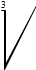 риск «бытовой» коррупциихкоррупционный опыт в сфере «бытовой» коррупциихдоля годового объема «бытовой» коррупции в субъекте Российской Федерации в валовом региональном продукте (ВРП)(10)институциональный индикатор "бытовой" коррупции в Нижегородской области=риск «бытовой» коррупциихкоррупционный опыт в сфере «бытовой» коррупциихмнение граждан об интенсивности «бытовой» коррупции(11)Не приходитсяРедкоВремя от времениДовольно частоОчень частоНет ответаСумма ответов "Очень часто" и "Довольно часто"получение бесплатной медицинской помощи в поликлинике (анализы, прием у врача и др.), в больнице (серьезное лечение, операция и др.)313119114415решение проблем в связи с призывом на военную службу451811761413урегулировать ситуацию с автоинспекцией (получение прав, техосмотр, нарушение правил и др.)392213561411получить услуги по ремонту, эксплуатации жилья у служб по эксплуатации (ДЭЗ и др.)47211573710обращение за помощью и защитой в полицию49181045149работа (получить нужную работу или обеспечить продвижение по службе)48201263109вуз (поступить, перевестись из одного вуза в другой, экзамены и зачеты, диплом и др.)5021115499обращение в суд43151054248получить регистрацию по месту жительства, паспорт или заграничный паспорт и др.49191244128земельный участок для дачи или ведения своего хозяйства (приобрести и (или) оформить право на него)5517843138жилплощадь (получить и (или) оформить юридическое право на нее, приватизация и др.)58151033116дошкольные учреждения (поступление, обслуживание и др.)52211033116школа (поступить в нужную школу и успешно ее окончить, обучение, "взносы", "благодарности" и др.)54211032105зарегистрировать сделки с недвижимостью (дома, квартиры, гаражи и др.)5818731135социальные выплаты (оформление прав, пересчет и др.)6118631124пенсии (оформление, пересчет и др.)6016521153Органы власти и организацииабсолютно честныедовольно честныедовольно нечестныеабсолютно нечестныезатрудняюсь ответитьСумма «довольно нечестные» и «абсолютно нечестные»служба безопасности дорожного движения (ГИБДД, прежде - ГАИ)42432241556коммунальные службы (ЖЭКи, ДЭЗы, ДУКи.)62632211553правоохранительные органы (полиция, прокуратура и др.)72930221352политические партии42629221951власти вашей области53131181649средства массовой информации102724231647власти вашего города, района, поселка, села63329161645окружные, областные, районные и городские суды63126162142поликлиники и больницы143424141438армия103819141933правозащитные организации123615122527общественные организации по охране окружающей среды133915102225высшие учебные заведения18391591924собесы, службы занятости, другие социальные учреждения17381192520средние школы, училища, техникумы20441171918не приходилось обращаться по этому поводуобращался(-ась), но не попадал(-а) в ситуации, когда для решения пропопадал(-а) в ситуацию, когда для решения вопроса нужна была взяткапришлось дать взятку 1 разпришлось дать взятку 2 разапришлось дать взятку 3 разапришлось дать взятку более 3 раззатрудняюсь ответитьПолучение бесплатной медицинской помощи в поликлинике (анализы, прием у врача и др.), в больнице (серьезное лечение, операция, и др.)41411041101Школа (поступление в нужную школу и (или) успешное ее окончание, обучение, "взносы", "благодарности" и др.)7515411103Получение услуг по ремонту, эксплуатации жилья у служб по эксплуатации (ДЭЗ и др.)7613440002Дошкольные учреждения (поступление, обслуживание и др.)7713521002Урегулирование ситуации с автоинспекцией (получение прав, техосмотр, нарушение правил и др.)7911420102Вуз ( поступление, перевод из одного вуза в другой, экзамены и зачеты, диплом и др.)8010321013Работа (получение нужной работы или обеспечение продвижения по службе)8013310002Социальные выплаты (оформление прав, пересчет и др.)839110105Обращение в суд838320002Пенсии (оформление, пересчет и др.)857110105Обращение за помощью и защитой в полицию857311002Получение регистрации по месту жительства, паспорта или заграничного паспорта и др.8510110002Жилплощадь (получение и (или) оформление права на нее, приватизация и др.)869210002Регистрация сделки с недвижимостью (дома, квартиры, гаражи и др.)878110002Земельный участок для дачи или ведения своего хозяйства (приобретение и (или) оформление права на него)887200002Решение проблем в связи с призывом на военную службу905200002Муниципальное образованиериск "бытовой" коррупциивероятность реализации коррупционного сценариясредний размер взятки в сфере "бытовой" коррупции, руб.доля коррупционных издержек в среднедушевом доходе населениякоррупционный опыт в сфере "бытовой" коррупциисреднее количество коррупционных сделок в сфере "бытовой" коррупции за год, приходящееся на одного жителясреднее количество коррупционных сделок в сфере "бытовой" коррупции за год, приходящееся
на одного участника коррупционной ситуацииколичество коррупционных сделок в сфере "бытовой" коррупциигодовой объем "бытовой" коррупции, руб.доля годового объема "бытовой" коррупции в субъекте Российской Федерации в валовом региональном продукте (ВРП)мнение граждан об интенсивности "бытовой" коррупциииндикатор уровня "бытовой" коррупцииинституциональный индикатор "бытовой" коррупцииДинамический индикатор уровня "бытовой" коррупцииДинамический институциональный индикатор "бытовой" коррупцииДанные по региону за 2020 год (справочно)0,140,8425285,000,750,1460,312,167352841085737900000,0790,0610,1180,108--В целом по Нижегородской области (2021 год)0,170,9416725,310,430,160,291,85705609954280962500,0590,07930,1180,1301,001,20Нижний Новгород0,200,9015620,850,410,160,301,92409751376423615870,02320,08470,0900,1392,570,91Дзержинск0,170,868138,6550,210,100,181,842208234351835480,00210,08750,0340,1160,840,44ГО г. Бор0,210,8930664,50,800,140,423,0351978107932301430,00670,06900,0580,1271,581,11Балахнинский округ0,110,8858350,781,520,100,232,317113099855658250,00620,09000,0410,1011,791,06Богородский округ0,210,958846,6670,230,180,372,112064210672766110,00070,07750,0290,1430,831,40Варнавинский район0,200,7118166,670,470,120,272,225597465003376,30,00030,08930,0190,1290,451,02Ветлужский район0,190,8928180,180,730,160,271,723899673466854,10,00040,08280,0230,1350,551,06Володарский район0,191,088951,3890,230,160,311,91098149829921860,00060,08780,0270,1390,891,39Воротынский ГО0,160,8812633,330,330,170,241,4246793117726190,00020,07530,0170,1270,621,32Воскресенский район0,200,6026589,290,690,140,261,833854900159587,30,00060,07530,0250,1290,811,14ГО Семеновский0,090,9041461,991,080,040,041,25648523419804090,00140,01280,0170,0350,620,38Городецкий район0,130,8910419,350,270,170,331,916331117015971970,00100,08180,0290,1241,001,19Ковернинский округ0,220,7714725,350,380,160,342,137205547858521,10,00030,08200,0230,1440,801,44Краснобаковский район0,161,1522326,390,580,160,281,837113828602705,70,00050,08630,0230,1290,931,18Кстовский район0,101,0522802,70,590,090,161,822224550677862260,00310,05280,0300,0780,780,82Лысковский округ0,181,2817123,810,440,170,301,86473911085854800,00070,08250,0270,1351,701,72Павловский округ0,151,03262250,680,210,321,513977736656508350,00230,08550,0410,1391,381,25Сокольский ГО0,161,0314467,740,380,160,241,518620269395141,90,00020,07750,0160,1250,451,17Тонкинский район0,100,91177500,460,210,341,611968212438826,90,00010,08450,0140,1230,891,57Тоншаевский округ0,181,0316619,230,430,160,332,137568624349184,10,00040,08630,0220,1353,173,86Уренский округ0,180,8910520,270,270,200,341,747818503061289,60,00030,08330,0220,1430,631,29ГО г. Чкаловск0,210,7324270,790,630,170,251,528086681676150,60,00040,07800,0250,1410,751,38Шарангский район0,171,2415344,040,400,210,331,618091277586074,10,00020,08250,0180,1420,551,17ГО г. Шахунья0,160,9112522,060,330,140,261,863002788909741,20,00050,07630,0220,1180,911,12Ардатовский район0,181,0016726,190,430,180,241,3289804847250000,00030,08530,0210,1400,741,20Арзамасский район0,181,1910604,170,280,170,271,663941678041525,80,00040,08900,0230,1400,981,23Большеболдинский район0,170,7810713,110,280,160,321,9204052186024130,00010,08330,0150,1310,481,10Большемурашкинский район0,141,2113572,460,350,160,241,513591184458604,70,00010,08650,0140,1240,350,94Бутурлинский округ0,151,0011661,970,300,160,311,924928290705651,70,00020,07780,0170,1250,451,03Вадский округ0,200,6812164,060,320,180,362,027217331071404,60,00020,08180,0190,1430,521,20Вачский район0,150,7011258,330,290,200,281,423702266847314,30,00020,07400,0170,1300,631,19Вознесенский район0,180,8925448,550,660,160,301,927759706426205,30,00040,08880,0230,1380,761,24Гагинский район0,250,7518118,050,470,190,331,818076327508014,70,00020,08100,0210,1551,051,69ГО г. Арзамас0,170,8213347,460,350,130,221,717546023419432970,00140,08100,0320,1211,021,05ГО г. Выкса0,190,8718088,10,470,150,322,117396731467259520,00190,08400,0380,1341,031,16ГО г. Саров0,171,0017240,040,450,230,421,917941730931583590,00190,07480,0420,1421,351,25ГО г. Первомайск0,181,057652,4390,200,190,321,730134230602179,60,00010,08330,0170,1410,471,41Дальнеконстантиновский район0,150,9714395,520,370,160,362,345279651814858,20,00040,08100,0210,1250,591,12Дивеевский район0,191,2420705,130,540,120,221,7252845235124690,00030,08100,0190,1231,151,95Княгининский район0,161,3817523,810,460,160,261,718796329385611,70,00020,08330,0170,1280,541,12Краснооктябрьский район0,141,0017732,940,460,200,301,5134792390223450,00010,08000,0160,1310,701,71ГО г. Кулебаки0,170,9719771,850,510,140,292,110041419853636190,00120,07430,0310,1210,991,15Лукояновский район0,180,9711651,90,300,160,281,849009571044992,10,00040,07550,0220,1291,801,75Навашинский ГО0,151,0615072,090,390,160,251,634889525851373,20,00030,08000,0200,1240,761,11Перевозский ГО0,180,7814363,640,370,180,301,624433350944853,80,00020,07030,0190,1320,581,25Пильнинский район0,111,1313803,920,360,200,361,834408474959135,70,00030,07800,0190,1201,101,85Починковский округ0,190,9324723,310,640,220,311,439260970637244,90,00060,08230,0290,1511,821,86Сергачский район0,270,7513283,360,350,100,232,260744806882416,10,00050,05180,0240,1141,151,34Сеченовский район0,200,799272,0590,240,150,302,127861258330585,10,00020,08330,0170,1340,671,32Сосновский район0,161,0021452,380,560,140,281,933385716177011,90,00040,08680,0220,1260,831,45Спасский район0,150,909950,00,260,160,291,8157481566945900,00010,07830,0130,1240,320,94Шатковский район0,191,1122478,020,580,180,311,738057855450767,60,00050,07630,0260,1381,141,28коррупции стало большеситуация не измениласькоррупции стало меньшене знаюИные органы власти2661021Полиция, органы внутренних дел1621127Органы, занимающиеся вопросами предоставления земельных участков262927Прокуратура559729Налоговые органы8461531Органы противопожарного надзора, МЧС7431931Ростехнадзор1431046Органы по архитектуре и строительству (БТИ и др.)2411147Судебные органы2401840Органы по охране природных0371053ФАС России537949Росреестр137953Органы по реализации государственной (муниципальной) политики в сфере торговли, питания и услуг337852Роспотребнадзор137557Органы, занимающиеся предоставлением в аренду помещений, находящихся в государственной (муниципальной) собственности2361052Органы по охране труда1301555никогдаредковремя от временидовольно частоочень частозатрудняюсь ответитьСовершение должностным лицом незаконных действий (бездействие) (чтобы он в чем-то нарушил свои должностные обязанности)671041117Совершение должностным лицом входящих в его служебные полномочия действий611054020Несовершение должностным лицом входящих в его служебные полномочия действий (бездействие)552344114Попустительство на службе (чтобы он "закрыл глаза" на выявленное нарушение)501291128Использование авторитета в силу занимаемой должности для оказания воздействия49961133ни разу1 раз2 раза4 разаболее 4 разОрганы, занимающиеся вопросами предоставления земельных участков963100Органы по реализации государственной (муниципальной) политики в сфере торговли, питания и услуг955000Органы по архитектуре и строительству (БТИ и др.)926101Органы по охране природных ресурсов876114Прокуратура8313121Органы, занимающиеся предоставлением в аренду помещений, находящихся в государственной (муниципальной) собственности8313022Органы по охране труда8312321Роспотребнадзор8116211Полиция, органы внутренних дел8012333Судебные органы7517224Росреестр7423111ФАС России6926211Ростехнадзор6130234Органы противопожарного надзора, МЧС5736402Иные органы власти4634848Налоговые органы301111443регулярно, 1 раз в годрегулярно, 1 раз в кварталэпизодически, 1 раз в этом годуэпизодически, 2 и более в этом годунеформальные платежи НЕ осуществлялисьОрганы противопожарного надзора, МЧС4510576Органы по охране труда5113378Ростехнадзор2211480Роспотребнадзор5111280Налоговые органы0512182Прокуратура227584Полиция, органы внутренних дел037387Органы, занимающиеся вопросами предоставления земельных участков107488Органы по архитектуре и строительству (БТИ и др.)119188Органы, занимающиеся предоставлением в аренду помещений, находящихся в государственной (муниципальной) собственности128189Иные органы власти019189Судебные органы107191Росреестр106093ФАС России005094Органы по реализации государственной (муниципальной) политики в сфере торговли, питания и услуг312094Органы по охране природных ресурсов003196подарокденежное вознаграждениенеформальная услуга имущественного характеразатрудняюсь ответитьПрокуратура014185Органы противопожарного надзора, МЧС112186Органы, занимающиеся вопросами предоставления земельных участков012385Полиция, органы внутренних дел411184Судебные органы19387Ростехнадзор29286Органы, занимающиеся предоставлением в аренду помещений, находящихся в государственной (муниципальной) собственности39286Органы по архитектуре и строительству (БТИ и др.)19288Иные органы власти66384ФАС России15194Роспотребнадзор04393Органы по охране труда13294Росреестр23095Налоговые органы22196Органы по охране природных32194Органы по реализации государственной (муниципальной) политики в сфере торговли, питания и услуг01297данетне знаюНалоговые органы147314Иные органы власти97515Прокуратура48610Полиция, органы внутренних дел3898Судебные органы3889Органы противопожарного надзора, МЧС3889Органы, занимающиеся предоставлением в аренду помещений, находящихся в государственной (муниципальной) собственности2908Органы по охране природных ресурсов1972Органы по архитектуре и строительству (БТИ и др.)1954Роспотребнадзор1945ФАС России1935Органы по охране труда1935Органы, занимающиеся вопросами предоставления земельных участков1935Органы по реализации государственной (муниципальной) политики в сфере торговли, питания и услуг1918Ростехнадзор0937Росреестр0919очень эффективныскорее эффективныскорее неэффективныабсолютно неэффективныухудшают ситуацию (контр эффективны)затрудняюсь ответитьУпрощение процедуры предоставления услуг органами власти18281817316Повышение прозрачности административных процедур14221928314Привлечение средств массовой информации, публичное осуждение фактов коррупции и лиц, в нее вовлеченных1241141859Совершенствование законодательства8271221626Массовая пропаганда нетерпимости к коррупции7183821611Регламентирование подарков должностным лицам6302819315Повышение прозрачности взаимодействия государственных и муниципальных служащих с организациями в рамках создания системы5362423210Внедрение в органах власти системы ротации должностных лиц4451510422Усиление контроля за доходами и расходами должностных лиц и членов их семей4402116514Создание специального органа власти по борьбе с коррупцией4202524719Ужесточение наказания за коррупцию335202887Повышение зарплат государственным и муниципальным служащим, чтобы они меньше стремились3224318213Информирование граждан и организаций о возможностях противостояния коррупции242202349Введение ограничений на сделки между госструктурами и коммерческими организациями, руководителями которых являются близкие и23724135172020 год2021Риск «деловой» коррупции0,3830,061Средний размер взятки в сфере «деловой» коррупции44351,6.79518 руб.Средняя доля коррупционных издержек в доходе от предпринимательской деятельности10,2%5,9%Коррупционный опыт в сфере «деловой» коррупции0,4470,253Среднее количество коррупционных сделок за год8,63,1Количество коррупционных сделок, совершаемых в сфере «деловой» коррупции в Нижегородской области54707104289850Годовой объем «деловой» коррупции24263,5 млн. руб.23048,3 млн. руб.Мнение представителей бизнеса об интенсивности «деловой» коррупции92,3%76,7%Негативное мнение представителей бизнеса об эффективности антикоррупционных мер в сфере «деловой» коррупции50,3%46,0%Индекс противодействия «деловой» коррупции в Нижегородской области0,280,233Динамический индекс противодействия «деловой» коррупции в Нижегородской области-0,83Государственный служащийМуниципальный служащийВ целом по выборкеГИБДД534749Полиция373234Администрация и сотрудники поликлиник и больниц333333Пожарный надзор302527Таможня242424Санитарно-эпидемиологический надзор252324Миграционная служба222020Администрация и преподаватели высших учебных заведений191818Коммунальные службы161414Налоговая инспекция151313Прокуратура141112Городские, районные суды141012Нотариат и адвокатура101211Политические партии81110Областной суд1078Администрация района/городского округа1648Деятельность депутатов местных представительных органов (Земских собраний, Городских дум, поселковых сельсоветов)1157Органы исполнительной власти967Администрация и воспитатели детских садов1056Армия666Администрация и учителя средних школ, училищ, техникумов956Пенсионный фонд433Социальное обеспечение, социальная защита322Служба занятости111Фонд социального страхования111Профсоюзы111ЗАГСы111Другое365Государственный служащийГосударственный служащийГосударственный служащийГосударственный служащийМуниципальный служащийМуниципальный служащийМуниципальный служащийМуниципальный служащийв целом по выборкев целом по выборкев целом по выборкев целом по выборкесильно влияетскорее влияетскорее не влияетвообще не является причиной коррупциисильно влияетскорее влияетскорее не влияетвообще не является причиной коррупциисильно влияетскорее влияетскорее не влияетвообще не является причиной коррупцииНизкая зарплата чиновников313124142933231430322414Плохой пример, подаваемый политическими лидерами («рыба гниет с головы»)333718132836241330362213Влияние крупных бизнесменов на власть31392092739241029392310Нечеткость законов, дающая возможность их широкого толкования чиновником33382092443221027412110Необходимость получения массы согласований и разрешений304219826452092744209Отсутствие стимулов честной работы чиновников, включая отсутствие зависимости служебного роста от добросовестного выполнения обязанностей283524142436241525362415Чрезмерные налоги и сборы233129182234291522332916Длительные сроки оформления документов234225112242241122422511Неупорядоченность контрольной деятельности государства (масса контролирующих инстанций, неограниченное число проверок одного и того ж214225122142261121422611Слабые гарантии достойного обеспечения чиновника при уходе с государственной/муниципальной службы202931191930311920303119Аморальность политиков, государственных и муниципальных служащих223232141937301420353114Низкий образовательный и культурный уровень населения173430182035311519343116Широкая свобода усмотрения чиновника, предоставляемая законом или инструкцией (например, «вилки» наказаний за административные правонарушения224026121839311319392912Слабая судебная система, включая исполнение судебных решений194029121836331319373213Обилие ведомственных инструкций (постановлений, циркулярных писем и проч.)183133191834291918333019Плохая работа правоохранительных органов173734121838321218373312Ослабленный контроль государства за бизнесом143040171733341516323616Привычка граждан давать взятки153733151735331416363315Низкий образовательный и культурный уровень чиновников132836231433331914323420Исторические традиции мздоимства, лихоимства, воровства113435201131372111323620Работа чиновников плохо регламентирована правилами92939231030382210303822Слишком обширное вмешательство государства в экономику и другие сферы жизни112940201029412110294120Неоконченная приватизация619433362140346204133Государственный служащийМуниципальный служащийв целом по выборкеНизкие заработные платы чиновников555152Чрезмерная бюрократизированность всех сфер госуправления393939Стремление представителей органов власти к личной выгоде433336Привычка граждан давать незаконное вознаграждение373435Излишнее число согласующих инстанций323634Длительные сроки оформления документов333433Несовершенство законодательной базы343132Недостаточное знание чиновниками антикоррупционного законодательства131112Недостаточное внимание со стороны контролирующих органов121010Другое212Государственный служащийМуниципальный служащийв целом по выборкеВысокая личная ответственность служащего в соблюдении антикоррупционного законодательства727071Высокая заработная плата служащих524749Уверенность служащего в неотвратимости наказания443941Высокая гражданская ответственность населения (отказ от дачи взяток, обращения в правоохранительные органы и суд)373233Эффективное законодательство323232Предоставление государственных и муниципальных услуг в электронном виде332930Система «одного окна» при получении государственных и муниципальных услуг302728Контроль за действиями служащих со стороны правоохранительных органов и прокуратуры181918Контроль за действиями представителей власти со стороны непосредственного руководства141816Телефон доверия для граждан и специализированная Интернет-приемная для обращений граждан788Другое111Государственный служащийМуниципальный служащийв целом по выборкеБудет проведено служебное расследование, и информация будет передана в правоохранительные органы807677Его постараются уволить222121Он подвергнется дисциплинарному взысканию172019Это негативно повлияет лишь на отношение к нему коллектива555Особой реакции не последует343Он временно лишится поощрений со стороны начальства243Его перестанут продвигать по службе333Руководство будет защищать этого сотрудника, подаст в суд на СМИ322Последует иная реакция111Это будет способствовать его продвижению по службе000Затрудняюсь ответить899Государственный служащийМуниципальный служащийв целом по выборкеСовершенствование регионального законодательства с учетом интересов борьбы с коррупцией564851Работа подраздела «Противодействие коррупции» на официальном сайте Правительства Нижегородской области584851Осуществление приема сообщений граждан о коррупционных правонарушениях группой «горячая телефонная линия»544749Регулярное проведение проверок соблюдения государственными и муниципальными служащими порядка прохождения службы483539Проведение обучающих семинаров для органов исполнительной власти Нижегородской области и органов местного самоуправления493338Анализ жалоб и обращений граждан и организаций, а также публикаций в средствах массовой информации по вопросам коррупции362931Внедрение социальной рекламы антикоррупционной направленности272525Работа системы массового информирования населения по вопросам противодействия коррупции262525Проведение мониторинга печатных и электронных СМИ Нижегородской области по публикациям антикоррупционной тематики211417Проверка деятельности юридических лиц, созданных на основе собственности Нижегородской области1179Оказание нефинансовой поддержки деятельности некоммерческих организаций444Государственный служащийМуниципальный служащийв целом по выборкеСовершенствование регионального законодательства с учетом интересов борьбы с коррупцией494949Осуществление приема сообщений граждан о коррупционных правонарушениях группой «горячая телефонная линия»353636Работа подраздела «Противодействие коррупции» на официальном сайте Правительства Нижегородской области343434Анализ жалоб и обращений граждан и организаций, а также публикаций в средствах массовой информации по вопросам коррупции303131Регулярное проведение проверок соблюдения государственными и муниципальными служащими порядка прохождения службы312728Проведение обучающих семинаров для органов исполнительной власти Нижегородской области и органов местного самоуправления191919Работа системы массового информирования населения по вопросам противодействия коррупции161516Проверка деятельности юридических лиц, созданных на основе собственности Нижегородской области171516Внедрение социальной рекламы антикоррупционной направленности151011Проведение мониторинга печатных и электронных СМИ Нижегородской области по публикациям антикоррупционной тематики999Оказание нефинансовой поддержки деятельности некоммерческих организаций333